Definitivo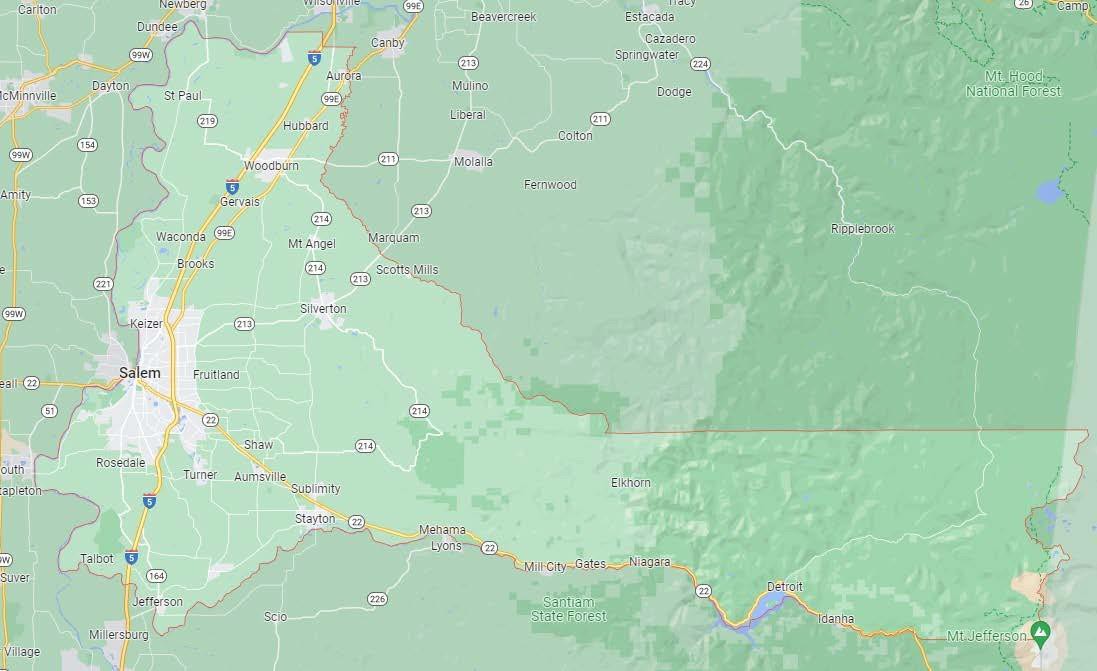 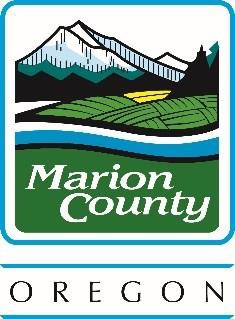 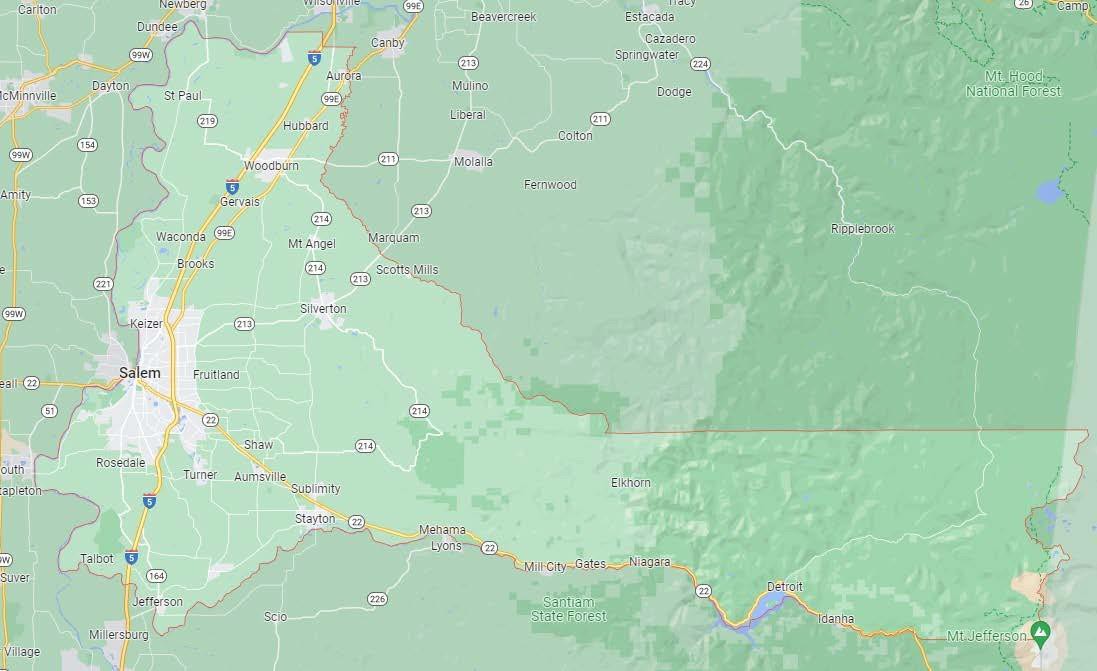 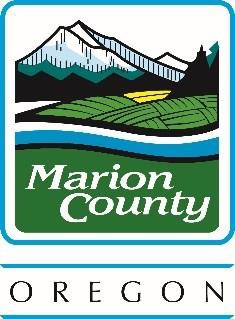 19 de agosto de 2022Enmienda Sustancial #2 al Plan de Acción Anual Año del Programa 2021-2022:Plan de Asignación HOME-ARP del Condado de MarionOficina de la Junta de Comisionados del Condado de MarionDivisión de Desarrollo Comunitario555 Court St.Salem, OR 97301https://www.co.marion.or.us/BOC/CD/CDBG Teléfono: 503-588-5212Índice de contenidoAntecedentesEl 11 de marzo de 2021, el presidente Biden promulgó la Ley del Plan de Rescate Estadounidense de 2021, que proporciona más de $1.9 billones en ayuda para una amplia gama de problemas. El Congreso asignó $5 mil millones de estos fondos para abordar las necesidades de asistencia para personas sin hogar y servicios de apoyo, que se administrarán a través del Departamento de Vivienda y Desarrollo Urbano (HUD). Por lo tanto, a las jurisdicciones se les presentó una oportunidad única de recibir una fuente única de financiamiento para ayudar a reducir la falta de vivienda.En septiembre de 2021, el HUD asignó $2,251,172 de estos fondos del Plan de Rescate Estadounidense HOME (HOME-ARP) al condado de Marion. Para acceder a los fondos asignados, el Condado de Marion debe crear un plan de asignación (este documento), que funcionará como una enmienda sustancial al Plan de Acción Anual 2021 del Condado. Según los requisitos del programa, el Condado pudo asignar $112,558.60 para financiar la creación de un plan de asignación antes de que el HUD aprobara el plan.El condado de Marion consta de 20 ciudades incorporadas, dos de las cuales no están incluidas en este plan. Al momento de redactar este plan, la ciudad de Salem es su propia jurisdicción y la ciudad de Gates permanece bajo el programa estatal. [Se anticipa que la Ciudad de Gates sea elegible para estos fondos a partir del 1 de julio de 2023, debido al hecho de que el 7 de julio de 2022, la Ciudad de Gates solicitó ser parte del programa del Condado de Marion. En este momento, el Condado está esperando la aprobación final de su participación por parte del HUD.]ConsultaAntes de desarrollar su plan, la jurisdicción participante (PJ) debe consultar con Continuum of Care [CoC(s)] que atienden el área geográfica de la jurisdicción, proveedores de servicios para personas sin hogar y violencia doméstica, grupos de veteranos, agencias de vivienda pública (PHA), agencias públicas que abordan las necesidades de las poblaciones calificadas y organizaciones públicas o privadas que abordan la vivienda justa, los derechos civiles y las necesidades de las personas con discapacidades, como mínimo. Las PJ locales deben consultar con todas las PHA (incluidas las PHA estatales o regionales) y los CoC que prestan servicios en la jurisdicción.Resumir el proceso de consulta:En el mes de enero, poco después de que se notificara al condado de Marion sobre la asignación de fondos de HOME-ARP, el condado presentó información al CoC local sobre los requisitos y oportunidades de HOME-ARP. El condado también envió una encuesta directamente a aproximadamente 40 proveedores de servicios, todos los cuales son asistentes regulares a las reuniones del CoC local, en busca de su opinión.Desafortunadamente, solo cinco proveedores de servicios respondieron a la encuesta que estuvo disponible a través del sitio web del condado de Marion durante aproximadamente dos meses. Se llevaron a cabo dos reuniones públicas a fines de la primavera, la primera, que tuvo lugar el 19 de mayo de 2022, se centró en involucrar a los proveedores de servicios interesados en una consulta significativa. 24 organizaciones asistieron a esta reunión. La segunda reunión pública se llevó a cabo el 7 de junio de 2022 y se centró en involucrar y recibir comentarios de los ciudadanos locales sobre posibles usos significativos de los fondos de HOME-ARP. Solo dos ciudadanos asistieron a esta reunión.También se recibieron comentarios a través de una variedad de consultas individuales con los proveedores de servicios.El período de comentarios públicos está programado para comenzar el 19 de agosto de 2022 y cerrará 30 días después, el 20 de septiembre de 2022. La audiencia pública está fijada para el 21 de septiembre del 2022.Indique las organizaciones consultadas y resuma los comentarios recibidos de estas entidades.Resuma los comentarios recibidos y los resultados de la consulta inicial con estas entidades:Un tema recurrente planteado en numerosas consultas fue la necesidad de más:Servicios de apoyoVivienda asequibleRefugio no colectivoMuchas organizaciones consultadas buscan expandir los servicios de apoyo, pero hay pocos proyectos concretos de viviendas asequibles o refugios no colectivos en proceso que las organizaciones estén listas para solicitar financiación a la jurisdicción.Participación públicaDe acuerdo con la Sección V.B del Aviso (página 13), las PJ deben prever y alentar la participación ciudadana en el desarrollo del plan de asignación de HOME-ARP. Antes de la presentación del plan, las PJ deben proporcionar a los residentes un aviso razonable y la oportunidad de comentar sobre el plan de asignación de HOME-ARP propuesto con no menos  de 15 días naturales. La PJ debe cumplir con los requisitos adoptados de "aviso razonable y oportunidad de comentar" para las enmiendas al plan en su plan actual de participación ciudadana. Además, las PJ deben realizar al menos una audiencia pública durante el desarrollo del plan de asignación de HOME-ARP y antes de la presentación.Para los efectos de HOME-ARP, las PJ deben poner a disposición del público la siguiente información:La cantidad de HOME-ARP que recibirá la PJ,La gama de actividades que puede realizar la PJ.A lo largo del proceso de participación pública del plan de asignación de HOME-ARP, la PJ debe seguir sus requisitos y procedimientos aplicables de vivienda justa y derechos civiles para una comunicación efectiva, accesibilidad y ajustes razonables para personas  con  discapacidades y proporcionar acceso significativo a la participación por residentes con dominio limitado del inglés (LEP) que están en su plan actual de participación ciudadana según lo requerido por 24 CFR 91.105 y 91.115.Describa el proceso de participación pública, incluida la información y las fechas del período de comentarios públicos y las audiencias públicas celebradas durante el desarrollo del plan:Fecha del aviso público: 17 de agosto de 2022Período de comentario público: 19 de agosto de 2022 – 20 de septiembre de 2022Fecha de la audiencia pública: 21 de septiembre de 2022[Imagen o enlace a la imagen del aviso de audiencia pública en el periódico – por agregar]Describa el proceso de participación pública y los esfuerzos para ampliar la participación pública:Encuesta de opinión pública:La encuesta estuvo disponible a través del sitio web del condado de Marion durante aproximadamente dos meses.Para obtener los resultados completos de la encuesta, consulte la página "Resultados de la encuesta de opinión pública" en el Apéndice a continuación. Un resumen de los comentarios recibidos está disponible arriba en la sección "Consultas".Reunión de opinión pública:Los volantes para la reunión pública del 7 de junio de 2022 se entregaron con aproximadamente tres semanas de anticipación (11-13/5/2022) a todas las ciudades incorporadas que forman parte de la jurisdicción de derecho del condado de Marion. Se mostraron públicamente en el ayuntamiento local, la oficina de correos, la biblioteca o una combinación de los tres. Las versiones en inglés y español del volante también estaban disponibles en el sitio web del condadode Marion, como anuncio digital en el Statesman Journal, y como anuncio físico impreso en el boletín informativo local de Woodburn.Se incluye una copia digital del volante en el apéndice.Los dos asistentes a la reunión de opinión pública se enteraron de la reunión a través de un volante que recibieron. En general, se discutió una amplia gama de esfuerzos continuos de mejora de la comunidad, no solo aquellos relacionados directamente con HOME-ARP.Con respecto a la falta de vivienda, un asistente expresó su preocupación por las enfermedades mentales entre las personas sin hogar y el deseo de ver soluciones reales para la falta de vivienda en general. Se planteó la pregunta de si había datos que demostraran la eficacia de la prestación de servicios a las poblaciones que califican. También se expresó preocupación con respecto a si el Recuento de PIT se adaptaba al acceso multilingüe.No se recibió una respuesta directa a la pregunta de dónde se debe gastar específicamente el dinero.Período de comentario público: [Se agregará]Audiencia Pública [Se agregará]D. Resuma cualquier comentario o recomendación no aceptada y exponga las razones por las cuales:A partir de este momento, todos los comentarios fueron aceptados.Evaluación de necesidades y análisis de brechasDe acuerdo con la Sección V.C.1 del Aviso (página 14), las PJ deben evaluar el tamaño y la composición demográfica de las cuatro poblaciones calificadas dentro de sus límites y evaluar las necesidades insatisfechas de cada una de esas poblaciones. Además, una PJ debe identificar cualquier brecha dentro de su inventario actual de refugios y viviendas, así como el sistema de prestación de servicios. Las PJ pueden usar fuentes de datos como el Recuento de puntos en el tiempo (PIT), el recuento de inventario de viviendas (HIC) u otros datos disponibles a través de los CoC, y consultas con proveedores de servicios para cuantificar las personas y familias en las poblaciones calificadas y sus necesidades. para vivienda, refugio o servicios adicionales.Describa el tamaño y la composición demográfica de las poblaciones calificadas dentro de los límites de la PJ:Persona sin hogar como se define en 24 CFR 91.5Descripción general: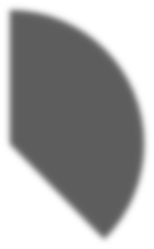 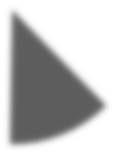 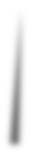 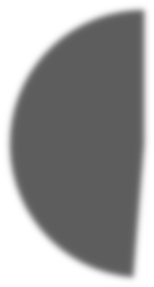 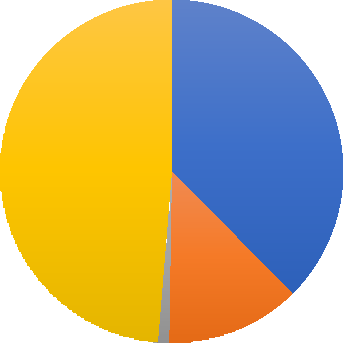 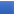 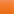 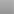 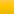 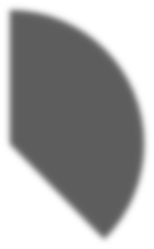 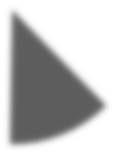 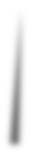 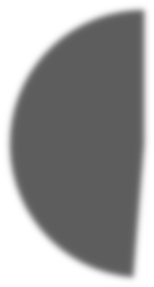 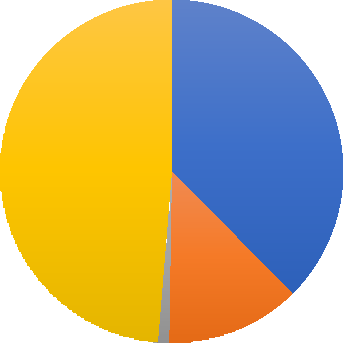 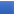 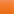 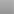 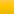 En enero de 2022, había un total de 1,805 personas, o 1,612 hogares, registrados como personas sin hogar en los condados de Marion y Polk combinados. En comparación, solo 1,554 personas se contaron como personas sin hogar en 2021, lo que indica que hubo un aumento del 16% en la población sin hogar solo durante el último año. Del total de 1,805 personas, 879 no tenían refugio y 926 tenían refugio. De los refugiados, el 37% (679) estaban en refugios de emergencia, el 13% (228) estaban en viviendas de transición, mientras que el 1% (19) estaban en camas de Safe Haven.Es importante tener en cuenta que estos datos no reflejan perfectamente la población sin hogar del condado de Marion, ya que se combinan con los datos del condado de Polk.Género:Actualmente, un número desproporcionadamente mayor de hombres no tienen hogar en comparación con las mujeres. En el Recuento de PIT de 2022, el 35% de los registrados eran mujeres, mientras que el 64% eran hombres. En comparación, los datos del censo del condado de Marion indican una división casi uniforme de 50-50 entre hombres y mujeres. Esta tendencia general entre las personas sin hogar se mantuvo en todas las categorías de vivienda (emergencia, transición, refugio seguro y sin refugio). Solo 21 personas se identificaron como cuestionadoras de género, transgénero, o como ni masculino ni femenino singularmente (no binario, de género fluido, agénero, género culturalmente específico), lo que constituye el 1.16% de todas las personas sin hogar. 13 de estas 21 personas no tenían refugio.*Los comentarios recibidos de los proveedores de servicios indican que la proporción de hombres y mujeres sin hogar está sesgada hacia las mujeres, no hacia los hombres.Composición del hogar:Una minoría, el 5%, de las personas sin hogar en 2022 son niños menores de 18 años según el Recuento de PIT. Del total de 1,612 hogares contabilizados, solo 54 tenían al menos un adulto y un niño. 52 de estos hogares familiares fueron acogidos, en su mayoría en albergues de emergencia. Según los datos de Entrada coordinada del año anterior (junio de 2021), el 36% de las familias sin hogar (27 de 76 familias) estaban crónicamente sin hogar.Estadísticas relevantes adicionales incluyen datos de niños/jóvenes no acompañados y jóvenes con hijos del Recuento de PIT. En 2022, se contaron 87 niños/jóvenes no acompañados, y el subconjunto más grande de esta población fue 46 jóvenes sin refugio (de 18 a 24 años). De los 13 hogares de padres jóvenes contados, todos estaban albergados al momento del Recuento, en su mayoría en albergues de emergencia. Sin embargo, los datos adicionales disponibles de los distritos escolares indican que una cantidad mayor de niños que los registrados por Recuento de PIT no tienen hogar, aunque todavía constituyen una minoría de todos los niños en el condado de Marion.Los totales escritos en la tabla "Recuento total de personas sin hogar K-12..." a continuación reflejan la cantidad de niños en edad escolar en albergues, sin albergue, que viven en moteles/hoteles y sin compañía. Los datos de los niños cuyas familias comparten su hogar con al menos otra familia (hacinados) también están disponibles, pero como no es un indicador directo de la falta de vivienda sino un indicador de una población en riesgo, será analizado en un apartado posterior. Los datos de los dos años escolares más recientes no estaban disponibles,  pero la tendencia clara es que la cantidad total de niños en la escuela desde el jardín hasta el 12° grado que enfrentan la falta de vivienda ha sido de más de 300 personas en el condado de Marion cada año que se recopilaron datos.El duodécimo grado tuvo el mayor número de estudiantes sin hogar por nivel de grado. Los estudiantes de duodécimo grado experimentaron la falta de vivienda a una tasa de 38% más que el segundo nivel de grado más alto. El décimo grado experimenta el segundo número más alto de estudiantes sin hogar por nivel de grado. Los totales reales pueden ser más altos debido al subregistro y al hecho de que los niños que no están en edad escolar o que están matriculados en una escuela privada no están incluidos en este conjunto de datos. Sin embargo, están incluidos en el Recuento de PIT.Es importante tener en cuenta que el 70% de los adultos en el Sistema de Entrada Coordinada de la región informaron haber estado sin hogar cuando eran jóvenes.*Recuento suprimido de 1-5 niños (no todos los SD hicieron esto)**Para una o más categorías, hubo un recuento suprimido de 1 a 5 niños, por lo tanto, los totales son solo estimacionesEl Condado anticipa que el recuento de personas sin hogar del año escolar 2020-2021 será mayor debido a los incendios catastróficos que ocurrieron ese año.Raza/Origen étnico:Todos los grupos, excepto aquellos que se identifican como asiáticos, están proporcionalmente sobrerrepresentados entre las personas sin hogar en los condados de Marion y Polk. “Sobrerrepresentado” significa que estos grupos constituyen un porcentaje más alto de la población sin hogar que el del condado de Marion en general. Con respecto al origen étnico, los latinos están subrepresentados entre las personas sin hogar, mientras que los no latinos están sobrerrepresentados. Estos datos están ligeramente sesgados por el hecho de que Recuento de PIT no utiliza una categoría para "otras" etnias, mientras que la Encuesta sobre la comunidad estadounidense (American Community Survey, ACS) en todo el condado sí lo hace. Además, el Recuento de PIT incluye poblaciones de personas sin hogar en el condado de Polk, no solo el condado de Marion como la información demográfica.Datos del Recuento de PIT 2021 y del Censo 2020Personas sin hogar = personas sin refugio y en refugios de emergencia, camas Safe Haven o viviendas de transiciónVeteranos:La mayoría de los veteranos sin hogar son hombres y blancos, lo que sigue las tendencias generales de la población entre las personas sin hogar. Si bien los veteranos tienen una tasa marginalmente más baja de falta de vivienda crónica en comparación con la población sin hogar en general (34% en comparación con el 37%), es importante señalar que el 26% de la falta de vivienda crónica son veteranos. En el Recuento de PIT de 2022, 170 veteranos se contaron como personas sin hogar, 68 de los cuales no tenían refugio.Falta de vivienda crónica:Según el HUD, las personas que experimentan "falta de vivienda crónica" se refieren a (1) una persona sin hogar no acompañada con una condición de discapacidad que ha estado continuamente sin hogar durante al menos un año, o (2) una persona no acompañada con una condición de discapacidad que ha tenido al menos cuatro episodios de falta de vivienda en los últimos tres años.En total, 660 personas se registraron como personas sin hogar crónicas en el recuento de PIT de 2022 para los condados de Marion y Polk, de las cuales el 53% no tienen refugio. Estas 660 personas representan aproximadamente el 37% de la población total sin hogar. Esto representa una disminución del 6% con respecto al año anterior (43%), pero al mismo tiempo representa un fuerte aumento absoluto de las 352 personas contadas como personas sin hogar crónicas el año anterior.El porcentaje es menor a pesar de este aumento absoluto porque la población total de personas  sin hogar contabilizada en 2022 es significativamente mayor que la contabilizada en junio de 2021. Los aumentos coinciden con las tendencias generales en Oregón, que indican que ha habido aumentos absolutos en el tamaño de la población crónicamente sin hogar durante al menos los últimos años. Según ARCHES, los factores sociales y económicos que contribuyen a la falta de vivienda crónica incluyen:Ingresos insuficientes y trabajos mal pagadosFalta de vivienda asequible/DesalojoViolencia doméstica/Divorcio/Problemas de relaciónDrogas y alcohol y problemas de salud/salud mental (consulte la siguiente sección, “Enfermedades”)Impacto del servicio en las fuerzas armadas (ver sección anterior, “Veteranos”)Encarcelamiento anteriorEnfermedades:Si bien solo una minoría eligió autoidentificarse durante el Recuento de PIT de 2022 como personas que luchan contra un trastorno por abuso de sustancias o tienen una enfermedad mental grave (~110 instancias en total, algunas probablemente superpuestas), una investigación más profunda muestra que la salud es un problema grave entre las personas sin hogar en el condado de Marion. Primero, es importante saber que la angustia de salud mental en los adultos está fuertemente relacionada con los ingresos. Según la CHA, las personas que viven en la pobreza, que son la mayoría de las personas sin hogar, experimentan un 200% más de angustia mental que las personas que viven por encima del umbral de la pobreza.Específicamente en los condados de Marion y Polk, los datos de Entrada coordinada (CE) indican que aproximadamente una cuarta parte de las personas sin hogar experimentan una enfermedad mental grave (24%) o una cuarta parte experimenta abuso crónico de sustancias (26%). Los participantes en los grupos de trabajo para el CHIP 2021-2025 también señalaron que la disponibilidad y el uso de opioides parecen estar en aumento, particularmente entre la población sin hogar.Entre aquellos que no tienen refugio y experimentan la falta de vivienda crónica, los problemas de salud mental y conductual son los principales factores que contribuyen a su estado de desamparo. Las condiciones frecuentemente incluyen trauma, trastornos por abuso de sustancias, condiciones psiquiátricas, comportamiento violento y otros problemas de seguridad y salud pública.Mascotas:Según el Análisis de brechas de CoC de 2021, “Refugiarse con mascotas también ha sido una necesidad cada vez mayor en los condados de Marion y Polk. Muchos que viven sin protección preferirán permanecer sin protección que abandonar a sus mascotas. En respuesta a esta tendencia, ARCHES y otros proveedores comenzaron a distribuir alimentos para mascotas entre sus otros bienes y servicios tangibles ofrecidos a quienes experimentan diversos niveles de falta de vivienda e inseguridad de vivienda. Sin embargo, los refugios que permiten mascotas todavía tienen una gran demanda y una brecha importante para las personas que buscan y reciben servicios”.En riesgo de quedarse sin hogar como se define en 24 CFR 91.5Si bien hay una serie de características que pueden identificar a una persona en riesgo de quedarse sin hogar, algunas de ellas incluyen:Ingreso igual o inferior al 30% del ingreso medio del área (AMI)Redes de apoyo insuficientes (es decir, familia, amigos)Vivir en viviendas superpobladas (más de 1.5 personas por habitación)Vivir sin ayuda en un motel u hotelSalir de un centro de atención de salud (mental), cuidado de crianza o correccionalesVivir en la casa de otra familia debido a dificultades económicasHaberse mudado más de 2 veces en los últimos 60 díasHaber sido notificado de la terminación del contrato de arrendamiento dentro de los próximos 21 díasSegún los datos de CHAS de 2014-2018, 10,145 hogares (HH) vivían con un ingreso del 30% o menos del AMI (ingreso medio del área) en el condado de Marion. 7,165 eran arrendatarios, mientras que 2,980 eran propietarios. Combinados, estos 10,145 hogares componen el 8.7 % de la población totalRecuento de hacinamiento/duplicado:Según los datos de CHAS 2014-2018, el 1% de todas las unidades de vivienda ocupadas están hacinadas, con 1.51 o más ocupantes por habitación. Esto se desglosa en 430 hogares ocupados por propietarios y 829 ocupados por arrendatarios. Durante el año escolar 2019-2020, había 1,379 niños en edad escolar en las escuelas públicas del condado de Marion que vivían hacinados.Correcciones:En 2020, las liberaciones diarias promedio de la cárcel oscilaron entre 10 y 15 personas por día de enero a marzo, y luego se redujeron a un promedio de dos o menos durante el resto del año.Jóvenes en transición fuera del cuidado de crianza:Los jóvenes que están en transición fuera del cuidado de crianza también se consideran en riesgo de quedarse sin hogar. Los jóvenes salen del cuidado de crianza entre los 18 y los 21 años (21 con una orden judicial). Según el estado de Oregón, 312 personas abandonaron el cuidado de crianza en el condado de Marion en el año 2020. Solo el 5.6% de los que abandonaron la atención en  todo el estado lo hicieron debido a la edad avanzada u otras razones. Si bien no hay estadísticas específicas disponibles para el condado de Marion, si la tendencia a nivel estatal se mantuviera localmente, entonces aproximadamente 18 jóvenes crecerían fuera del cuidado de crianza en 2020 en el condado de Marion (~201 crecerían en todo el estado). Como nota, los datos a nivel estatal no incluyen a los niños elegibles para el Título IV-E atendidos por Tribes. Desde el año 2015-2020, el porcentaje de jóvenes que superan la edad o que abandonan la atención por otros motivos osciló entre el 5.3% y el 8.3%, con un promedio del 6.5% en todo el estado.Hoteles/Moteles:No está claro cuántas personas viven sin asistencia en moteles u hoteles, pero es probable que la cantidad de cupones disponibles disminuya debido a la falta de fondos. Los fondos habían aumentado originalmente debido al Covid-19 y los fondos de recuperación de incendios forestales.Project Turnkey es un ejemplo de esta expansión del refugio. Este programa estatal financió dos nuevos refugios de emergencia en el condado de Marion: el Mosaic Center administrado por Center for Hope and Safety y el ARCHES Inn administrado por ARCHES. Ambos refugios abrieron en el verano de 2021. La Legislatura estatal asignó $50 millones adicionales para  Project Turnkey 2.0 en 2022. Las solicitudes deben presentarse en agosto de 2022 a Oregon Community Foundation.El número actual de camas de vales de alojamiento de hotel/motel contadas en el recuento de PIT de 2022 totaliza 73 camas durante todo el año y 6 camas adicionales.Huir o intentar huir, violencia doméstica, violencia entre parejas, agresión sexual, acoso o trata de personas, según lo define el HUD en el AvisoDurante el Recuento de PIT de 2022, el personal preguntó a las personas si elegirían voluntariamente identificarse como adultos sobrevivientes de violencia doméstica. 120 personas respondieron afirmativamente a esta pregunta. De esas 120 personas, 21 estaban en albergues de emergencia, 8 en viviendas de transición, 1 en una cama Safe Haven y 90 no tenían albergue.Mirando esta pregunta desde un ángulo diferente, durante el Recuento de PIT 184 de las 192 camas para sobrevivientes de violencia doméstica/trata de personas fueron ocupadas. No está claro cuántas de estas personas también respondieron la pregunta demográfica opcional mencionada anteriormente.El mayor proveedor individual de servicios de violencia doméstica y trata de personas en el condado de Marion es el Centro para la Esperanza y la Seguridad (CHS). El CHS estima que reciben 20,000 contactos para su programa cada año, lo que suma más de 385,000 contactos a lo largo de la historia de la organización, hasta 2021. El CHS también indicó durante la consulta que existe la necesidad de 50 unidades adicionales de vivienda de transición y 100 unidades de vivienda permanente para víctimas de DV/trata de personas. Estas 150 unidades se sumarían a las 20 nuevas unidades que creará el proyecto HOPE Plaza.Por lo tanto, si se toman en cuenta los datos de Recuento de PIT junto con los datos del CHS, entonces la necesidad actual en el condado de Marion de albergues para DV/trata de personas podría ser un mínimo de 362 camas.Otras poblaciones que requieren servicios o asistencia de vivienda para evitar la falta de vivienda y otras poblaciones con mayor riesgo de inestabilidad de vivienda, según lo define el HUD en el AvisoLa categoría de “otras poblaciones” contiene una serie de características que se superponen con la categoría anterior de “en riesgo”. Las características únicas incluyen:Necesita asistencia de vivienda para permanecer alojadoCarga de costos severa al 30% o menos del AMI50% o menos del AMICarga de costos severa:Un hogar tiene una carga de costos si gasta el 30% o más de sus ingresos en gastos relacionados con la vivienda. Esto se convierte en una carga de costos severa si destinan el 50% o más de sus ingresos a los gastos relacionados con la vivienda. Con un AMI del 30%, hay 7,125 hogares en el condado de Marion que tienen una gran carga de costos. De estos 7125 hogares, 5120 son arrendatarios y 2005 son propietarios. En total, aproximadamente el 6% de los hogares tienen una gran carga de costos en el condado de Marion, según los datos de CHAS de 2014-2018.El gráfico a continuación, "Carga del costo de la vivienda por grupo de ingresos", ilustra que, si bien la cantidad de hogares con una carga de costos severa disminuye a medida que aumenta el AMI, esto no es necesariamente cierto para los hogares con una carga de costos. Hasta llegar al 80% o más del AMI, el número de hogares que enfrentan una carga de costos aumenta con cada aumento del AMI.50% o menos del AMI:Según los datos más recientes de CHAS, hay un total de 22,200 hogares que viven al 50% o menos del AMI en el condado de Marion, lo que representa el 19% de la población general. 15,160 de estos hogares son arrendatarios y 7,040 son propietarios.Datos obtenidos de CHAS, datos 2014-2018Identifique y considere los recursos actuales disponibles para ayudar a las poblaciones calificadas, incluidas las unidades de refugio colectivas y no colectivas, servicios de apoyo, TBRA y viviendas de apoyo asequibles y permanentes (opcional):A partir de 2021, el condado de Marion se convirtió en su propia jurisdicción de derecho y recibió fondos de CDBG y HOME por primera vez. Estos son fondos potencialmente anuales que se destinan a una amplia gama de proyectos de desarrollo comunitario. Además, debido a los recientes incendios forestales, el apoyo de FEMA ha ayudado a reconstruir la comunidad, al igual que los fondos recientes de ARPA que se destinaron a la recuperación del Covid-19.El CoC local recibió recientemente $3.7 millones para ayudar a combatir la falta de vivienda para los jóvenes en los condados de Marion y Polk durante un período de dos años (2022-2024). Este proyecto está dirigido por el consejo encabezado por jóvenes del Youth Homeless Demonstration Program (YHDP), también conocido como Backbone, y actualmente se encuentra en la etapa de decidir las solicitudes de proyecto que financiarán. Hay tres áreas de proyecto cubiertas por esta subvención: entrada  coordinada, servicios de apoyo y vivienda de transición conjunta/realojamiento rápido.Las organizaciones locales que luchan contra la falta de vivienda incluyen ARCHES y Easterseals. Los fondos ESG están disponibles a través de ARCHES para proveedores de servicios que trabajan directamente con poblaciones calificadas.Un proyecto reciente es construir 32 casas pequeñas financiadas por el Estado.También hay fondos de recuperación ante desastres pendientes del programa Community Development Block Grant-Disaster Recovery, que podrían destinarse a viviendas para víctimas de desastres.La gran mayoría de los recursos disponibles en esta jurisdicción están catalogados en la base de datos en línea de Mid-Willamette Valley Resources (https://www.midvalleyresources.org/).Un enfoque central del DeMuniz Resource Center es ayudar a las personas anteriormente encarceladas, que son más vulnerables a la falta de vivienda. También hay un centro de transición dentro del sistema de justicia del condado de Marion, no solo una cárcel del condado.Describa las necesidades insatisfechas de vivienda y servicios de las poblaciones calificadas, incluyendo, pero no limitado a, las siguientes:Persona sin hogar como se define en 24 CFR 91.5En riesgo de quedarse sin hogar como se define en 24 CFR 91.5Huir o intentar huir, violencia doméstica, violencia entre parejas, agresión sexual, acoso o trata de personas, según lo define el HUD en el AvisoOtras poblaciones que requieren servicios o asistencia de vivienda para evitar la falta de vivienda y otras poblaciones con mayor riesgo de inestabilidad de vivienda, según lo define el HUD en el AvisoVivienda asequible:Para explicar las necesidades insatisfechas de vivienda actuales entre las poblaciones calificadas, es importante comenzar por el principio: la falta de opciones de vivienda asequible. En todo el estado existe una gran necesidad de viviendas asequibles y el condado de Marion no difiere de esta tendencia. Es ampliamente aceptado que no más del 30% de los ingresos de un hogar deben destinarse a los costos relacionados con la vivienda. Una sección anterior describe a un hogar  que paga más del 30% como agobiado por los costos o extremadamente agobiado por los costos. En el condado de Marion, al menos 37,500 hogares están agobiados por los costos, lo que representa el 32% de la población. Claramente, existe una necesidad significativa de viviendas  de bajo costo en el condado de Marion.Desafortunadamente, las viviendas asequibles disponibles no pueden satisfacer la demanda actual. De acuerdo con el Inventario de Viviendas Asequibles (de Alquiler) de los Servicios Comunitarios y de Vivienda de Oregón (OHCS) en el condado de Marion (consulte el cuadro a continuación), actualmente hay 3,264 unidades asequibles, con otras 754 en desarrollo. Para ser claros, a los fines del cuadro a continuación, "vivienda asequible" es aquella que se financió originalmente o se colocó en el inventario de viviendas asequibles con el apoyo de  fondos fiscales (créditos fiscales, subvenciones y otros dólares públicos) y, a su vez, está obligado a proporcionar viviendas de alquiler a una “tasa reducida” a hogares de bajos ingresos por un período de tiempo establecido. La vivienda de bajo costo que no está subsidiada no se cuenta en este total, aunque no se encuentra comúnmente.Según ARCHES, esta crisis de viviendas asequibles afecta de manera desproporcionada a las personas mayores, las personas con discapacidades, los hogares monoparentales, las comunidades de color y los jóvenes. Además, la calidad de las viviendas de alquiler también es mala en general, un factor que tiene un impacto desproporcionado en los hogares de bajos ingresos. La falta de opciones también afecta a las personas con dominio limitado del inglés y a las personas indocumentadas.Transición de una vivienda sin refugio a una vivienda permanente:También hay dificultades para ayudar a las personas en la transición de la falta de vivienda a una vivienda permanente. Dejando a un lado el tema de sacar a las personas de las calles en primer lugar (ver más abajo), el sistema carece de la capacidad para hacer una transición sin problemas de todos los que se encuentran en refugios de emergencia a viviendas de transición y luego a viviendas permanentes.El cuadro a continuación indica que en todos los tipos de vivienda permanente combinados (vivienda de apoyo permanente, realojamiento rápido y otras viviendas permanentes), hay 473 camas disponibles. Según el HIC de 2022, 470 de esas camas están actualmente ocupadas, lo que indica una tasa de utilización de casi el 100%. Como tal, las personas en viviendas de transición o refugios de emergencia tienen oportunidades limitadas para pasar a situaciones de vivienda  más permanentes y estables.Mascotas:Debido a la baja cantidad de refugios que admiten mascotas, muchas personas optan por permanecer sin hogar antes que abandonar a sus mascotas para ingresar a los refugios.Juventud:Los datos de CHIP apuntan a una necesidad insatisfecha entre los estudiantes sin hogar, cómo su forma a menudo poco tradicional de encontrar refugio (es decir, couch-surfing) hace que no cuenten como personas sin hogar. Los estudiantes jóvenes en situaciones de vivienda inestables también encuentran más difícil acceder a los recursos necesarios.También hay pocas camas designadas para jóvenes disponibles en la ciudad de Salem y, según el análisis de brechas de 2021, no había ninguna ni en el condado de Polk ni en las áreas rurales del condado de Marion. Esto sigue siendo una brecha de servicio para esta población.Rural:La gran mayoría de los servicios y refugios se concentran en áreas urbanas, especialmente en la Ciudad de Salem. Esto deja amplias áreas del condado con poco acceso a estos recursos y, como tal, también es más difícil medir su nivel de necesidad.Familias:Dentro de los albergues, hay una capacidad limitada para manejar familias, con o sin niños, pero hay un número significativo de personas en este grupo demográfico que necesitan asistencia. UGM observó que las mujeres con hijos constituyen un gran porcentaje del total de mujeres a las que atienden, pero que no hay capacidad suficiente para atender a estas familias. Las parejas sin hijos o las familias de adultos también enfrentan dificultades para permanecer juntas, ya que la mayoría de los albergues están diseñados para albergar adultos solteros (pues este es el grupo demográfico más grande en general entre la población sin hogar).Acceso a la atención médica:Los datos muestran que la falta de vivienda crónica a menudo va acompañada de complicaciones de una condición de salud física o mental que dificulta su capacidad para encontrar refugio. Se necesitan intervenciones diseñadas para abordar las condiciones de salud física y mental para ayudar a terminar y prevenir la falta de vivienda en la comunidad.Violencia doméstica (VD):De acuerdo con las mejores estimaciones del Centro para la Esperanza y la Seguridad, se necesitan 150 camas adicionales para DV/trata de personas en el condado de Marion.Identifique cualquier brecha dentro del inventario actual de refugios y viviendas, así como el sistema de prestación de servicios:Mid-Willamette Valley Homeless Alliance, la agencia principal del CoC local, es una organización relativamente nueva. En 2019, los condados de Marion y Polk se retiraron del amplio programa Rural Oregon Continuum of Care de "equilibrio estatal", y se creó Mid- Willamette Valley Homeless Alliance y se designó con éxito como un programa Continuum of Care (CoC) regional registrado.Si bien todavía es una organización relativamente nueva, ha aumentado la utilización del Sistema de información de gestión de personas sin hogar (HMIS) por parte de los proveedores de servicios. La tasa de utilización de camas durante todo el año informada en HMIS fue del 43%  en 2020, que aumentó al 68% en 2021. Desglosado en categorías, el 100% de los proveedores de vivienda de apoyo permanente y los refugios de temporada utilizan HMIS, el 75% de realojamiento rápido, el 46% de vivienda de transición y el 68% de camas de refugio de emergencia. Dado que las organizaciones que brindan refugio a sobrevivientes de violencia doméstica no utilizan HMIS, las tasas de cobertura se calculan sin esas camas.El CoC también está trabajando para mejorar aún más su sistema de comunicación mediante la construcción de un panel de datos visible públicamente. En este momento, no hay una fecha estimada de finalización para este proyecto.Es importante señalar que fuera de la Ciudad de Salem, hay recursos limitados disponibles, incluso en otras ciudades urbanas. En parte debido a esta falta de recursos, también es un desafío mayor evaluar cuántas personas necesitan servicios en las zonas rurales.Identifique necesidades prioritarias para poblaciones calificadas:Según los comentarios que se recibieron, las dos categorías elegibles que son la mayor prioridad en el condado de Marion son los servicios de apoyo y el refugio no colectivo.Explique cómo la PJ determinó el nivel de necesidad y las brechas en su inventario de albergues y viviendas y sistemas de prestación de servicios con base en los datos  presentados en el plan:El personal discernió el nivel de necesidad en la comunidad principalmente investigando documentos creados por el Departamento de Salud y Servicios Humanos del Condado de Marion, Continuum of Care, Departamento de Educación de Oregón, Oficina Federal del Censo y el Departamento de Servicios Humanos de Oregón, entre otros. Los comentarios de las consultas también informaron en gran medida los datos presentes en este plan.Actividades HOME-ARPEl HUD exige que la PJ detalle el método para enviar solicitudes de financiamiento y/o seleccionar desarrolladores, proveedores de servicios, subreceptores y/o contratistas y si la PJ administrará las actividades elegibles directamente.Describa los métodos que se utilizarán para enviar solicitudes de financiamiento y/o seleccionar desarrolladores, proveedores de servicios, subreceptores y/o contratistas:El Condado enviará solicitudes de financiamiento a través de un proceso de solicitud competitivo.Identifique los métodos de derivación que la PJ pretende utilizar para sus proyectos y actividades HOME-ARP. Las PJ pueden usar múltiples métodos de referencia en su programa HOME-ARP. (Opcional):El condado trabajará en conjunto con socios proveedores de servicios locales, que utilizan el sistema de entrada coordinada local.Describa si la PJ administrará directamente las actividades elegibles:No se prevé que el Condado administre directamente las actividades elegibles.Si alguna parte de los fondos administrativos de HOME-ARP de la PJ se proporcionó a un subreceptor o contratista antes de que el HUD aceptara el plan de asignación de HOME-ARP porque el subreceptor o contratista es responsable de la administración de toda la subvención HOME-ARP de la PJ, identifique el subreceptor o contratista y  describa su función y responsabilidades en la administración de todo el programa HOME- ARP de la PJ:No se subcontrató ni delegó ningún trabajo a un receptor secundario, por lo tanto, no se proporcionaron fondos administrativos de HOME-ARP a un contratista o receptor secundario. El personal del condado administrará el programa HOME-ARP. Los contratistas, los subreceptores y los desarrolladores se postularán a través del proceso de RFA.Uso de fondos HOME-ARPDe acuerdo con la Sección V.C.2. del Aviso (página 4), las PJ deben indicar la cantidad de financiamiento de HOME-ARP que se planea para cada tipo de actividad de HOME-ARP elegible y demostrar que cualquier financiamiento planeado para la asistencia operativa de la organización sin fines de lucro, el desarrollo de capacidades sin fines de lucro y los costos administrativos están dentro de los límites de HOME-ARP.G. Describa cómo las características del inventario de alojamiento y vivienda, el sistema de prestación de servicios y las necesidades identificadas en el análisis de brechas proporcionaron una justificación para el plan a fin de financiar actividades elegibles:A través de nuestro análisis, las prioridades identificadas fueron servicios de apoyo y vivienda. Debido a la falta de proyectos listos, y al hecho de que el condado de Marion es una comunidad con derechos completamente nueva, en este momento se dio prioridad a los refugios no colectivos sobre las viviendas de alquiler asequibles.Objetivos de vivienda de producción HOME-ARPEstime el número de unidades de vivienda de alquiler asequible para poblaciones calificadas que la PJ producirá o apoyará con su asignación HOME-ARP:En este momento, el condado de Marion no ha asignado fondos para desarrollar viviendas de alquiler asequibles. Como tal, no se espera que se produzcan unidades de vivienda de alquiler asequible.Describa la meta específica de producción de viviendas de alquiler asequible que la PJ espera lograr y describa cómo abordará las necesidades prioritarias de la PJ:En este momento, el condado de Marion no tiene una meta de viviendas de alquiler asequibles, ya que no se asignaron fondos para desarrollar viviendas de alquiler asequibles.ApéndiceResultados de la encuesta de opinión públicaNota: Los resultados de la encuesta comienzan con la respuesta No. 2 porque la respuesta No. 1 era una respuesta de prueba.Condado de Marion - Encuesta de opinión pública para el Plan de Rescate Estadounidense (ARP) HOME#2  COMPLETO          Cobrador:	Enlace web 1 (Enlace web)Inicio:	miércoles, 19 de enero de 2022 10:11:32 AM Última modificación:	miércoles, 19 de enero de 2022 10:13:33 AM Tiempo usado:	00:02:01Dirección IP	73:240.247.43Página 1: Encuesta de opinión pública para el Plan de Rescate Estadounidense (ARP) HOMECondado de Marion - Encuesta de opinión pública para el Plan de Rescate Estadounidense (ARP) HOMECondado de Marion - Encuesta de opinión pública para el Plan de Rescate Estadounidense (ARP) HOME#3  COMPLETO          Cobrador:	Enlace web 1 (Enlace web)Inicio:	miércoles, 19 de enero de 2022 10:09:39 AM Última modificación:	miércoles, 19 de enero de 2022 11:43:48 AM Tiempo usado:	01:34:09Dirección IP:	76.14.240.106Página 1: Encuesta de opinión pública para el Plan de Rescate Estadounidense (ARP) HOME5/12Condado de Marion - Encuesta de opinión pública para el Plan de Rescate Estadounidense (ARP) HOMECondado de Marion - Encuesta de opinión pública para el Plan de Rescate Estadounidense (ARP) HOME#4  COMPLETO          Cobrador:	Enlace web 1 (Enlace web)Inicio:	miércoles, 19 de enero de 2022 10:12:06 AM Última modificación:	miércoles, 19 de enero de 2022 12:41:25 PM Tiempo usado:	02:29:18Dirección IP:	173.12.170.49Página 1: Encuesta de opinión pública para el Plan de Rescate Estadounidense (ARP) HOMECondado de Marion - Encuesta de opinión pública para el Plan de Rescate Estadounidense (ARP) HOMECondado de Marion - Encuesta de opinión pública para el Plan de Rescate Estadounidense (ARP) HOME#5  COMPLETO          Cobrador:	Enlace web 1 (Enlace web)Inicio:	miércoles, 19 de enero de 2022 3:18:49 PM Última modificación:	miércoles, 19 de enero de 2022 3:42:24 PM Tiempo usado:	00:23:34Dirección IP:	204.195.65.29Página 1: Encuesta de opinión pública para el Plan de Rescate Estadounidense (ARP) HOME9/12Condado de Marion - Encuesta de opinión pública para el Plan de Rescate Estadounidense (ARP) HOME10/12Condado de Marion - Encuesta de opinión pública para el Plan de Rescate Estadounidense (ARP) HOME#6  COMPLETO          Cobrador:	Enlace web 1 (Enlace web)Inicio:	miércoles, 19 de enero de 2022 3:04:51 AM Última modificación:	miércoles, 19 de enero de 2022 3:43:36 AM Tiempo usado:	00:38:44Dirección IP:	73:25.9.139Página 1: Encuesta de opinión pública para el Plan de Rescate Estadounidense (ARP) HOMECondado de Marion - Encuesta de opinión pública para el Plan de Rescate Estadounidense (ARP) HOMECarta de reunión de opiniones del proveedor de servicios HOME-ARP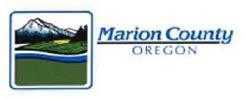 Servicios-Víctimas de violencia doméstica		Banca/Financiamiento del sector privado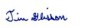 Actas de reunión de opiniones del proveedor de servicios HOME-ARP36Actas de reunión de opiniones del CDBG/HOME/HOME-ARP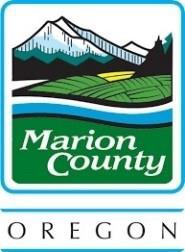 Jueves, 19 de mayo de 2022, 9:00 a.m.Comisionada Danielle Bethell, Comisionado Kevin CameronChris Epley, director de la División de Desarrollo ComunitarioTerri Darvell, División de Desarrollo Comunitario OS4Erinn Miller, HOME-ARP OS3 Matt Lawyer, BOCJessica Stanton, BOC Chad Ball, BOCJon Heynen, BOC Tanisha Bush, BOC Public Housing Authority Family Building Blocks Center for Hope & Safety DevNWCOGAppleGate Landing LLC CPAHMid-Willamette-Habitat for HumanityNorth Willamette-Habitat for Humanity Love, IncMarion County Health & Human ServicesDepartamento de Servicios Comunitarios del Condado de Marion.Oficina de Servicios para Veteranos del Condado de MarionCrossroads Communities Easterseals OregonEric Swenson, alcalde de WoodburnAdam Brown, Administrador de la Ciudad de KeizerDan Fleischman, director de planificación y desarrollo de StaytonStacie Cook, registradora de Mill CityMiembros de la junta de Friends of Historic St. PaulEric Rasor, Hogares de Recuperación de Soaring HeightsTami Goettsch, directora de Servicios Comunitarios del Condado de MarionJason Icenbice, autoridad de Vivienda del Condado de MarionCody Walterman, asesor legal del condado de MarionJane Vetto, consejera legal del Condado de MarionNotas de discusión:El Comisionado Cameron abrió la sesión de trabajo (reunión) el martes 19 de mayo de 2022 a las 9:00 a.m. con respecto a los programas de subvenciones CDBG/HOME/HOME ARP del condado de MarionTim Glisson:Introducción y explicación del propósito de la reunión de aportes sobre el uso de los fondos CDBG/HOME/HOME-ARP y que el condado de Marion es una nueva comunidad con derecho, a partir de diciembre de 2021. El condado de Marion trabaja en conjunto con el Departamento de Vivienda y Desarrollo Urbano de los EE. UU. y creó un plan consolidado y la necesidad de expandir el proceso con respecto a los aportes de la comunidad directamente. La División de Desarrollo Comunitario visitará las ciudades para discutir las necesidades y los proyectos elegibles a fin de evaluar el plan consolidado y el plan de acción anual.Se explicaron los antecedentes de los programas y las actividades elegibles, cómo, como condado, la Junta de Comisionados puede asignar los fondos para satisfacer las necesidades de las comunidades dentro del condado de Marion. Explicó la necesidad de una audiencia pública, el cronograma de financiamiento de la subvención y el proceso de solicitud y las fechas de vencimiento.Comisionado Cameron:Tenía una pregunta sobre las dos ciudades dentro de los límites del condado de Marion que no participan en los programas de financiación de subvencionesRespuesta:La Ciudad de Gates optó por no participar y la Ciudad de Salem tiene su propio programa de financiación, pero la Ciudad de Gates puede optar por volver a participar si decide hacerlo.Comisionado Bethell:Le pidió a Chris Eppley que se comunicara con Gates para programar una reunión a fin de discutir la opción de volver a participar en los programas de financiamiento.Tim Glisson:Explicó el Plan Consolidado, las necesidades prioritarias y las metas que estableció la Junta de Comisionados, alivio de desastres, viviendas de ingresos bajos a moderados, poblaciones con necesidades especiales, instalaciones públicas, infraestructura, personas sin hogar y desarrollo económico.Invitado Ali Swanson NSUSN:Habla sobre su organización y la importancia de satisfacer las necesidades inmediatas de la comunidad de Woodburn. La idea de un proyecto futuro que incluye casas pequeñas en una propiedad que su organización tiene en uso. Le gustaría asociarse con un desarrollador para discutir este proyecto.Invitado Jason Icenbice, autoridad de Vivienda del Condado de Marion:Discute la necesidad de viviendas asequibles y la capacidad de preservar viviendas asequibles antiguas. La Autoridad de Vivienda tiene 11 propiedades en todo el condado de Marion que necesitan rehabilitación y mejoras de capital y la importancia de tener acceso a fondos de subvenciones en bloque.Amigos invitados de Historic St Paul:St Paul tiene una lechería que necesita restauración y le gustaría poder acceder a los fondos de la subvención para ayudar a este proyecto y cómo la lechería beneficiaría a la comunidad.Tim Glisson:Explica que la restauración de la lechería, si es elegible, caería dentro del objetivo nacional de tugurios y deterioro.Invitada Stacie Cook, registradora de Mill City:Quiere comprender mejor cómo funciona el programa de subvenciones y qué proyectos se consideran elegibles. Está de acuerdo en que la vivienda asequible y la vivienda en general son una prioridad y las necesidades de Mill City. Mill City es una ciudad de dos condados y preguntó cómo funcionaría con la asignación de la subvención. Se explicó que la Junta de Comisionados tiene la jurisdicción. También preguntó sobre los criterios de LMI para la ciudad y que, a partir de ahora, Mill City no califica.Tim Glisson:Explica las dos formas en que una ciudad puede cumplir con los criterios de LMI.Invitada Emily Reiman, DevNW:Discute la necesidad de viviendas asequibles y la posibilidad de la banca de tierras como una opción para los desarrolladores y la financiación necesaria para ello. También discutió la necesidad de rehabilitación de casas antiguas en la comunidad.Invitada Marguerite Kenagy, Family Building Blocks:Brinda una descripción general de su programa y las necesidades y servicios que benefician la prevención del abuso infantil, los servicios terapéuticos de trauma en la primera infancia, el apoyo familiar, la educación para padres, el cuidado de relevo y los servicios de salud mental. Necesitan una propiedad que pueda manejar todos los servicios mencionados, así como una despensa de alimentos y un armario de ropa. Este es un proyecto futuro para utilizar fondos federales para una instalación.Invitada Renata Wakeley, COG:Soliciitó aclarar la lista de proyectos elegibles bajo CDBG y las prioridades identificadas de la Junta de Comisionados, encuestas de ingresos. Está de acuerdo en que la banca de tierras es una gran opción para apoyar la vivienda asequible.Invitado Dan Fleischman, director de Planificación y Desarrollo de Stayton:Aborda las necesidades de viviendas asequibles y expansiones de infraestructura, el desarrollo/rehabilitación de un complejo de apartamentos de 72 unidades en Stayton y la necesidad de desarrollo económico.Invitada Jayne Downing, Centro para la Esperanza y la Seguridad:Explica cómo su clientela necesita opciones de vivienda asequibles para escapar de un ambiente violento.Invitado Michael Couch, Crossroads Communities:Describe las funciones de su organización, su enfoque relacionado con las poblaciones vulnerables, la coordinación de servicios, la vivienda asequible y las necesidades de las personas sin hogar, y cómo también se enfocan en las necesidades de los veteranos como una prioridad. Son desarrolladores y se asocian con organizaciones para desarrollar proyectos que satisfagan estas necesidades y para el éxito a largo plazo.Describió la propiedad en el Líbano que es de 48 unidades de vivienda asequible.Invitado Jerry Ambris, director ejecutivo de Mid-Willamette Habitat for Humanity:Está de acuerdo en que la vivienda asequible es una prioridad y explica que esa es la misión de Habitat. También está de acuerdo en que la banca de tierras es una gran opción que puede conducir a viviendas asequibles.Invitada Catherine Todd, Easterseals Oregon:Se presenta a sí misma y a su colega y expresa las necesidades de su organización que ofrece servicios a veteranos sin hogar y la necesidad de viviendas asequibles y obtener un mayor conocimiento de los programas CDBG/HOME/HOME ARP.Tim Glisson:Abre el foro explicando el programa HOME ARP y los criterios necesarios para los proyectos elegibles. También explicó la cantidad de dólares, y se refirió a la necesidad de CHDO y los beneficios de que una organización se convierta en una.Los comentarios y sugerencias incluyen obtener algunos datos demográficos utilizando CHIP para áreas de LMI, población sin hogar, poblaciones en riesgo, problemas de salud mental, asequibilidad del alquiler, desempleo y otros factores que pueden ayudar a determinar la asignación de fondos.También se planteó la necesidad de albergues de emergencia, vivienda transitoria, vivienda permanente y reducción de barreras.Comentarios positivos sobre la reunión y hacer la conexión no solo con la Junta de Comisionados, sino también con las diferentes organizaciones.Comisionado Bethell:Se dio por terminada la sesión de trabajo (reunión) a las 10:18 a.m. del martes 19 de mayo de 2022.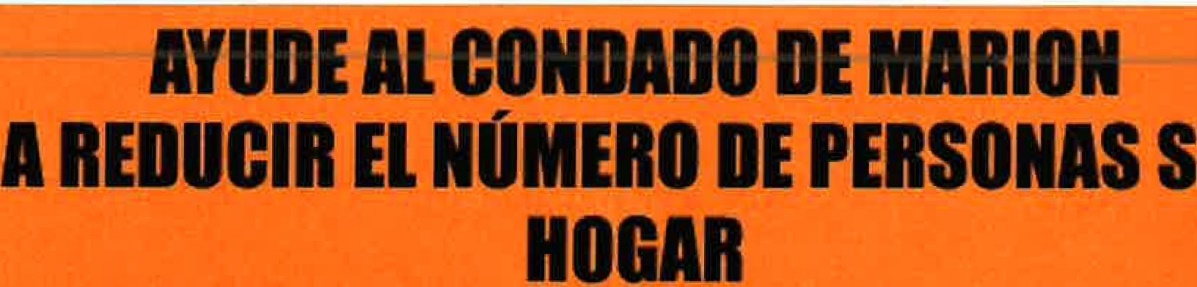 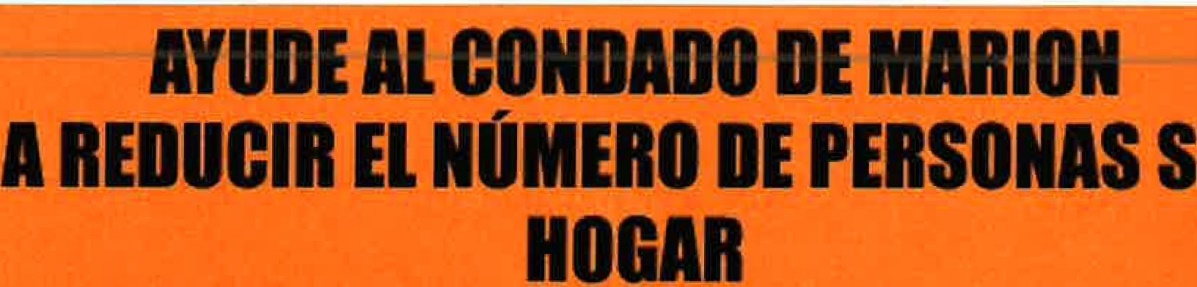 El condado de Marion va a recibir $2.251 I 72 d6lares en  fondos del Plan de Rescate de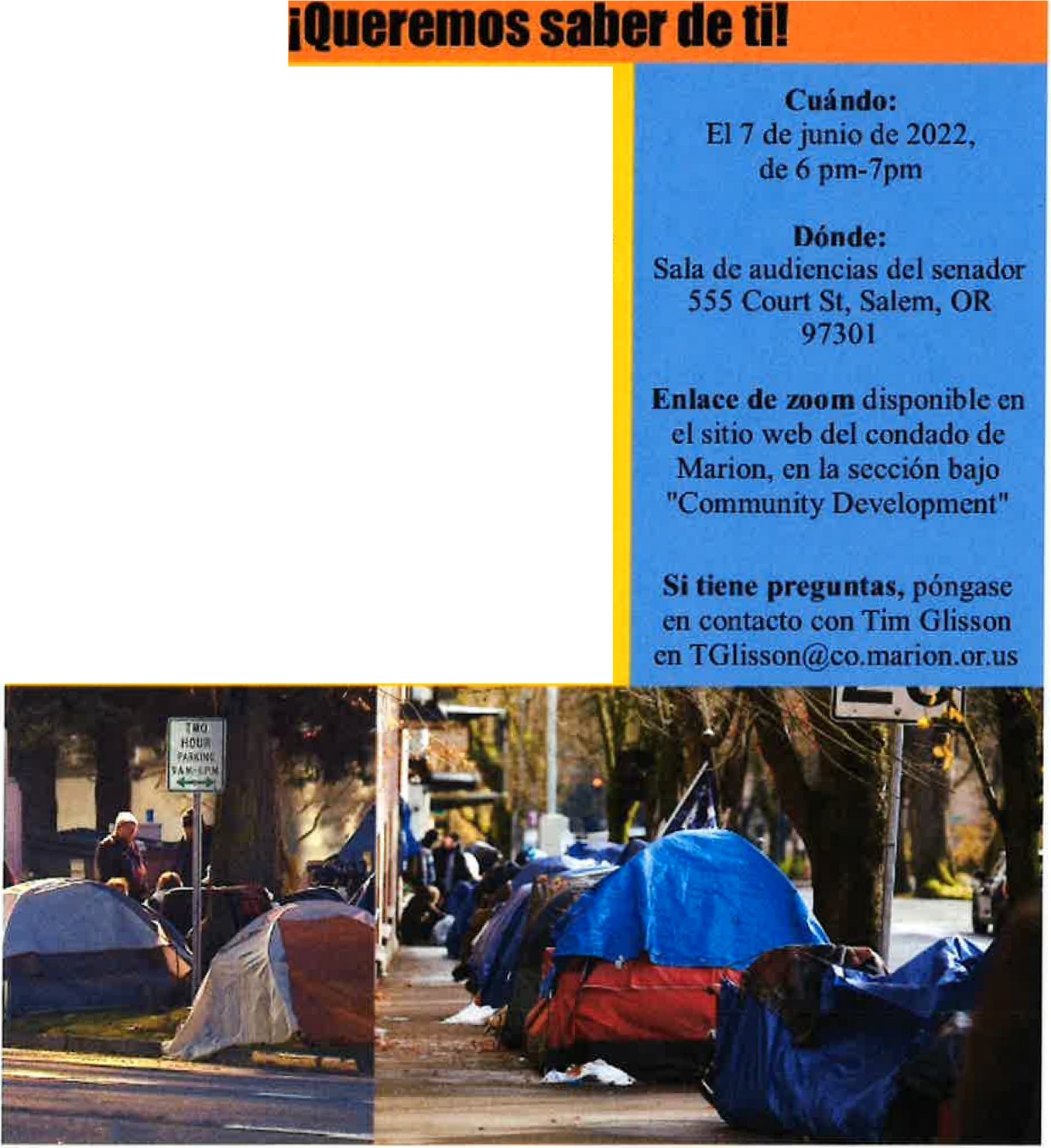 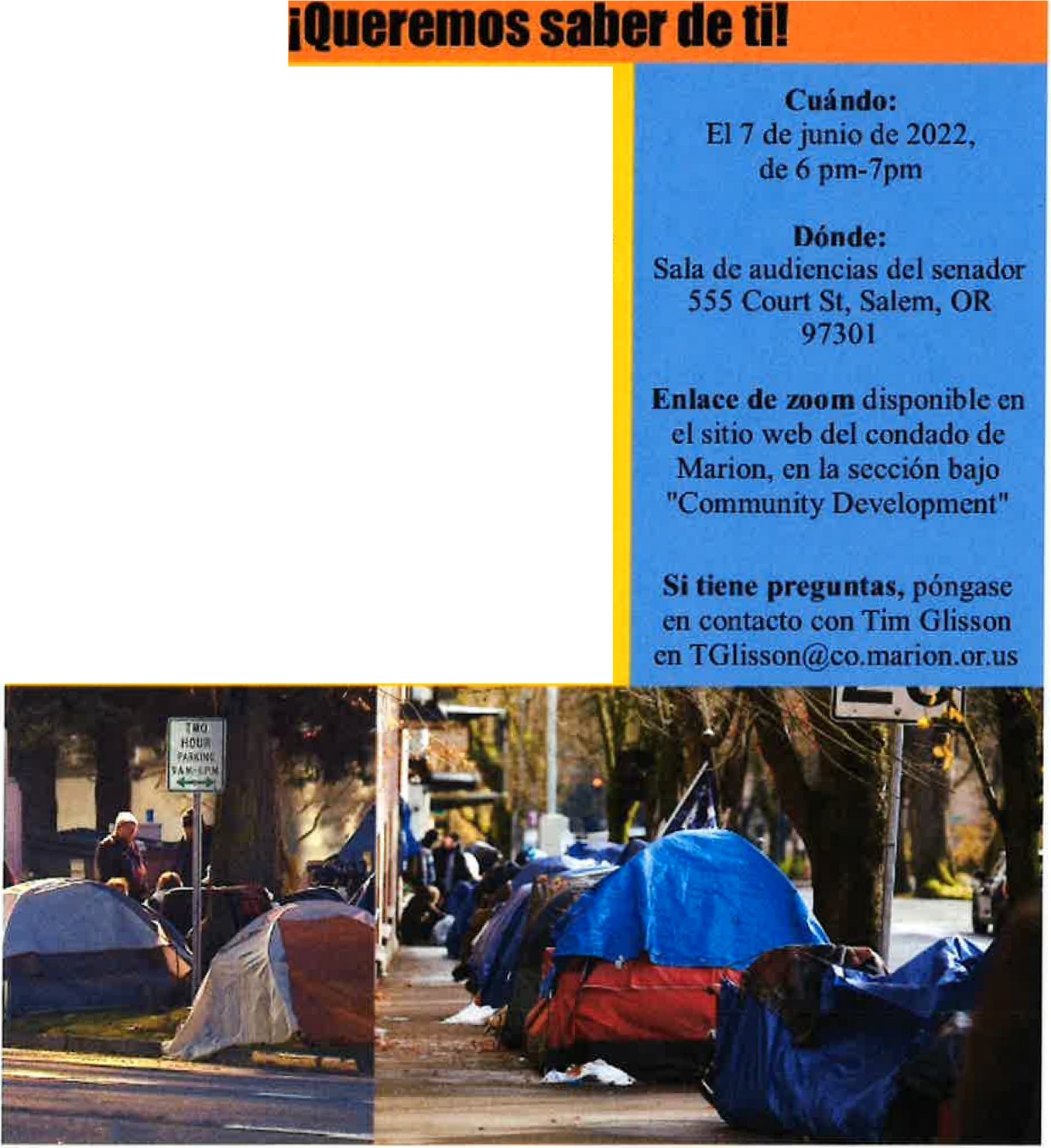 HOME- Amer ican e pedficamente para la iguicntes actividade elcgibles quc sc de ignan para aquellos que estan experimenlando la  faltade vivienda o en riesgo de falta de vivienda.Alquiler de vivicn dasAyuda de alquilcr basada en cl inquilino Servicios  de apoyoAdquisicion . dcsarrollo de rcfugios no congestionadosAyuda para el funcionamiento y cl desar rollo de capacidades de las organi1..aciones sin animo de lucroExamples  of where fliers were posted: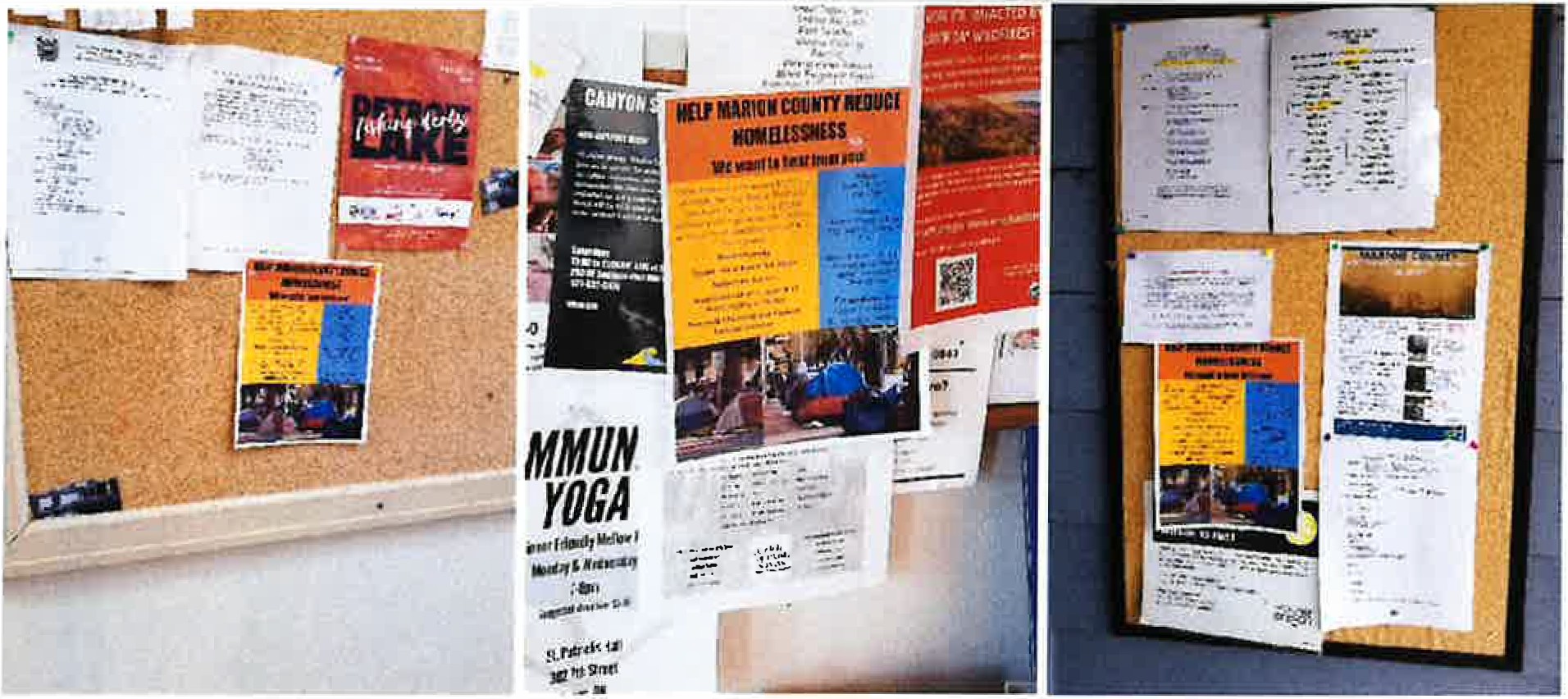 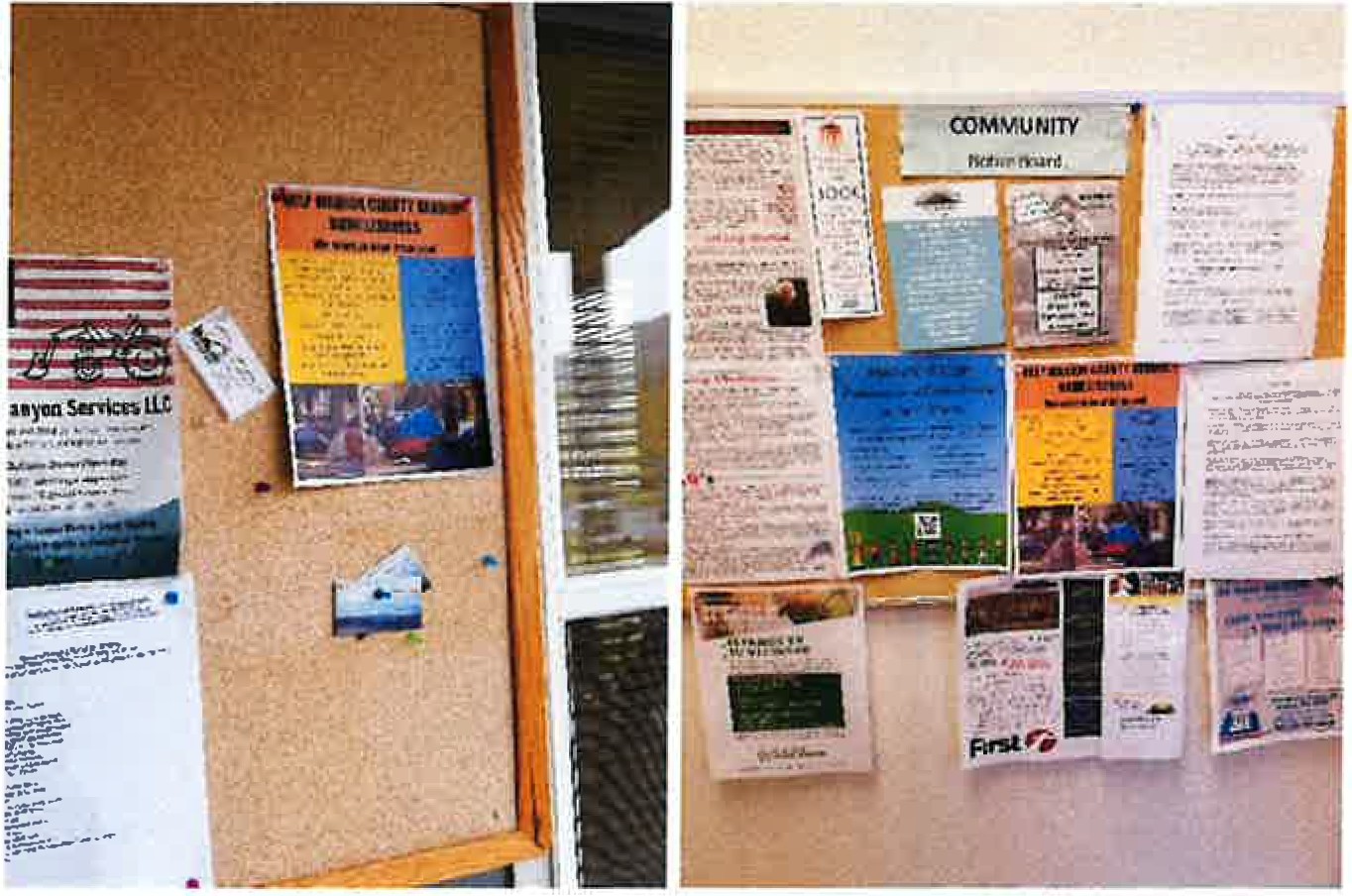 Resumen de las actas de las reuniones de opinión pública de HOME-ARPEl siguiente es un resumen de la reunión de opiniones públicas de HOME-ARP que se llevó a cabo el 7 de junio de 6 a 7 p.m. Las actas precisas no están disponibles debido a problemas técnicos con las grabaciones.Asistentes:Robert Carney – concejal de la Ciudad de WoodburnMarilyn Carney - voluntaria en St. Vincent de Paul Food Bank en WoodburnResumen:Los asistentes se enteraron de esta reunión a través de un volante que recibieronP: ¿Qué tan frecuentes son los problemas de salud mental entre las personas sin hogar?P: ¿Hay alguna solución para todas las personas sin hogar que vemos?Discusión general de HOME-ARP PPTP: ¿Algún beneficiario está agradecido por la ayuda que recibe? ¿Hay algún dato detrás de los programas para mostrar si realmente ayudan?P: ¿Cómo se asignó el dinero de la subvención a los diferentes destinatarios?Análisis de la financiación ESG a través de ARCHESP: ¿Qué está haciendo el CoC?Se habló de Backbone (consejo juvenil) y de cómo Homeless Alliance es relativamente nueva en el área.P: ¿El Recuento de PIT permitió el acceso multilingüe?No se recibió una respuesta directa a la pregunta de dónde se debe gastar específicamente el dinero.Discutió los programas de desarrollo comunitario en curso (principalmente CDBG) que en la actualidad está a cargo del Condado y dónde se gastó el dineroContenidos discutidos del Plan de Acción AnualEnmienda Sustancial #2Aviso de Audiencia Pública HOME-ARP[Escaneo del Aviso de Audiencia Pública - Se agregará]Enmienda Sustancial #2Actas de Audiencia Pública HOME-ARPComuníquese con la oficina de la Junta de Comisionados al 503-588-5212 para obtener las actas de la audiencia pública del 21 de septiembre de 2022.Agencia / Org. ConsultadaTipo de agencia/organizaciónMétodo de ConsultaApplegate Landing LLC (sin fines de lucro)Organización privada que se ocupa de la vivienda justaAsistió a la reunión de opinión del 19 de mayoARCHES(sin fines de lucro)Proveedor de servicios para personas sin hogarEvaluación comunitaria utilizada de ARCHES, documento de actualización de 2021 para informar esteplanCourt Appointed SpecialAdvocates (CASA): Para niños(sin fines de lucro)Organización privada que se ocupa de los derechos civilesOrganización privada que atiende las necesidades de las poblaciones calificadas –en riesgo y otrasCASA usada 2020-2021Informe Anual para difundir este planCenter for Hope and Safety (sin fines de lucro)Proveedor de servicios de violencia domésticaProveedor de servicios para personas sin hogarEncuesta a la que se asistió el 19 de mayoReunión de opiniónMid-Willamette Valley Homeless Alliance (agencia líder para CoC)Continuum of Care (CoC)Usó el Análisis de brechas de 2021 de los CoC, el recuento de inventario de viviendas (HIC) de 2021 y 2022 y el Recuento de Punto en el Tiempo (PIT) de 2022 para informar este planAsistió a las reuniones mensuales de CoCEasterseals Oregon (sin fines de lucro)Grupo de veteranos de proveedores de servicios para personas sin hogar Organización privada que atiende las necesidades delas personas con discapacidadAsistió a la reunión de opinión del 19 de mayoMarion County Health and Human Services (HHS)Agencia pública que atiende las necesidades de las personas con discapacidadesAgencia pública que atiende las necesidades de todas las poblaciones calificadasAsistió a la reunión de opinión del 19 de mayoUsó los documentos del Plan de Mejoramiento de la Salud Comunitaria (CHIP) y la Evaluación de Salud Comunitaria (CHA) delHHS para informar este planAutoridad de Vivienda Pública del Condado de MarionAgencia de vivienda públicaAgencia pública que atiende las necesidades de todas las poblaciones calificadasAsistió a la reunión de opinión del 19 de mayoOficina del Alguacil del Condado de MarionAgencia pública que aborda las necesidades de las poblaciones que califican: violencia doméstica, enriesgo y otrasUsó el documento Promedio de emisiones mensuales de 2020-2021 de la Oficina del Alguacil para informar esteplanOficina de Servicios paraVeteranos del Condado de MarionGrupo de veteranosAsistió a la reunión de opinión del 19 de mayoNeighbors Serving Under- Sheltered Neighbors(Sin fines de lucro)Proveedor de servicios para personas sin hogarEncuesta a la que se asistió el 19 de mayo Reuniónde opiniónAutoridad de Vivienda Pública de SalemAgencia de vivienda públicaAgencia pública que atiende las necesidades de todas las poblaciones calificadasInvitado a la reunión de opinión del 19 de mayoConsulta 1 a 1Shangri-la (sin fines de lucro)Organización privada que atiende las necesidades delas personas con discapacidadEncuestaSoaring HeightsProveedor de servicios para personas sin hogarAsistió a la reunión de opinión del 19 de mayoAsistió a la Audiencia Pública para el Plan de Acción Anual de 2022Consulta 1 a 1Sunny Oaks (sin fines de lucro)Organización privada que atiende las necesidades delas personas con discapacidadCorrespondencia por correo electrónicoProveedor de servicios para personas sin hogarTribu Tidy Vibe / Adopta a un adictoNo hay suficiente información disponible para categorizarEncuestaUnion Gospel Mission – UGM(Sin fines de lucro)Proveedor de servicios para personas sin hogarProveedor de servicios de violencia domésticaConsulta 1 a 1Women at the Well Grace House(Sin fines de lucro)Proveedor de servicios de violencia domésticaProveedor de servicios para personas sin hogarEncuestaCategoría/FuenteComentariosCenter for Hope and Safety – CHSTodas las actividades elegibles son igualmente importantes.Principal causa de falta de vivienda recibida de los clientes: Violencia intrafamiliar y trata de personas. Este grupo no suele ser visible en las calles, pero sigue siendo una población muy vulnerable.CHS quisiera apoyo para ampliar las opciones de vivienda no colectivo y permanente para víctimas de violencia doméstica (DV) y trata de personas. Esta organización también busca expandir el personal para llegar mejor a las áreas rurales del condado.Brecha de vivienda: CHS ve una necesidad existente de 50 unidades adicionales de vivienda de transición y 100 unidades de vivienda permanente para víctimas de DV/trata de personas.Otras preocupaciones incluyen la provisión de fondos para los servicios de prevención y el personal necesario para operar esos servicios, junto con la necesidad general de brindar mejores fondos para mejorar los servicios en el condado.En la reunión de opinión pública, un representante de CHS explicó cómo su clientela necesita opciones de vivienda asequibles para escapar de un entorno violento.CHS está en proceso de construir 16 unidades con la Autoridad de Vivienda Pública de Salem, junto con 4 unidades adicionales de vivienda asequible.CHS está buscando financiamiento adicional para Project Turnkey, un proyecto que convertirá un hotel en un refugio no colectivoContinuum of Care– dirigido por Mid-Willamette Valley HomelessAllianceUsó sus documentos para informar este plan:Recuentos de PIT de 2022 y 2021HIC de 2021 y 2022Análisis de brechas de 2021Según el análisis de estos datos, existe la necesidad de opciones adicionales de vivienda asequible y servicios de salud.Consulte las actas de la reunión del CoC para obtener detalles completos de la variedad de temas discutidos.EastersealsEn la reunión de opinión pública, los representantes expresaron las necesidades de su organización que ofrece servicios a los veteranos sin hogar y la necesidad de viviendas asequibles y de obtener más conocimiento de los programas CDBG/HOME/HOME ARP.Los veteranos dados de baja deshonrosamente son un grupo que esta organización no puede ayudar, pero ha identificado como una población en riesgo que a menudo necesita asistencia.Salud y Servicios Humanos del Condado de Marion - HHSUsó sus documentos para informar este plan, una acción que fue sugerida por el propio HHS como parte de sus comentarios. En concreto, información relativa a:Aumento del uso de opioides entre las personas sin hogarCorrelaciones generales entre vivienda y salud y estadísticas/tendencias relacionadasJóvenes sin hogarFalta de vivienda asequibleAutoridad de Vivienda Pública del Condado de MarionEn la reunión de opinión pública, un representante discutió la necesidad de viviendas asequibles y la capacidad de preservar viviendas asequibles envejecidas.La Autoridad de Vivienda tiene varias propiedades en todo el condado de Marion que necesitan rehabilitación y mejoras de capital, y para mejorarlas, es fundamental tener acceso a los fondos.Oficina del Alguacil del Condado de MarionUsó sus documentos para informar este plan: liberaciones diarias promedio de la cárcel del condado de Marion, registradas como promedios mensuales para el año 2020.Oficina de Servicios para Veteranos del Condado de MarionMencionó que se está construyendo un complejo de viviendas para veteranos de 34 unidades en Salem, para el cual se iniciarán las obras en junio de 2022.Neighbors Serving Under-Sheltered NeighborsLas actividades elegibles más importantes son viviendas de alquiler, servicios de apoyo y asistencia de alquiler basada en arrendatarios.Principal causa de falta de vivienda escuchada de los clientes: Razones financierasNeighbors actualmente está buscando expandirse, pero necesita fondos para apoyar a un navegador de vivienda y un equipo de extensión y expandir los servicios integrales.Necesita 100 unidades de vivienda más (tipo no especificado)Se necesitan más personas que ayuden a las personas a encontrar viviendas asequibles, pasando por todo el proceso de solicitud con ellos (un defensor)Personas sin hogar crónicas: esta es la mayoría de la población sin hogar aquí, y dado que enfrentan tantas barreras para obtener una vivienda, necesitarán servicios de vida asistida a largo plazo para obtener una vivienda.En la reunión de opinión pública, un representante habló sobre su organización y la importancia de satisfacer las necesidades inmediatas de la comunidad de Woodburn. La idea de un proyecto futuro que incluye refugio no colectivo en una propiedad que su organización tiene en uso.Le gustaría asociarse con un desarrollador para discutir este proyecto.Autoridad de Vivienda Pública de SalemLa Autoridad de Vivienda Pública de Salem ha iniciado el proceso con el HUD para otorgar 16 unidades de vivienda basadas en proyectos, para  elproyecto Hope Plaza, que está siendo administrado por el Centro para la Esperanza y la Seguridad para las poblaciones que califican.Shangri-laLas actividades elegibles más importantes son la vivienda de alquiler y los servicios de apoyo.Principal causa de falta de vivienda escuchada de los clientes: Falta de viviendas asequibles para personas con ingresos fijos.Otras preocupaciones incluyen la necesidad de mejorar la disponibilidad de servicios comunitarios de salud mental y ayudar a las familias a mantener su vivienda para que no se queden sin hogar en primer lugar.Esta organización actualmente busca expandirse, pero necesita financiamiento adicional para servicios de apoyo y vivienda de apoyo permanente. Un segundo elemento sería la creación de un incentivo para que los propietarios alquilen a sus participantes.Sunny OaksConsulta en noviembre-diciembre sobre una serie de unidades de vivienda a las que los clientes de Sunny Oaks pueden perder el acceso (estas unidades albergan a personas discapacitadas), ya que los propietarios buscan vender las propiedades debido al vencimiento de sus contratos actuales. Por lo tanto, una cantidad de personas discapacitadasse verían desplazadas sin un lugar inmediato al que mudarse, lo que posiblemente las dejaría sin hogar.Tribu Tidy Vibe / Adopta a un adictoLas actividades elegibles más importantes son viviendas de alquiler, refugios no colectivos y servicios de apoyo.El encuestado enfatizó lo diversa que es la población sin hogar, pero señaló algunos problemas clave específicos, como las luchas de salud mental, un sentimiento de vergüenza y la falta de alternativas a la vida en la ciudad sin hogar.Los fondos deben dirigirse a aquellos que tienen la motivación de convertirse  en  un  miembro  funcional  de  la  sociedad, específicamenteaquellos que no califican para otras formas de asistencia.El encuestado buscaba específicamente más trabajo rural además de oportunidades de vivienda, como ayudar a mantener los parques nacionales mientras vivía en el lugar. También se mencionaron el tipo de oportunidades de Job Corp para personas mayores de 27 años.Union Gospel Mission – UGMLas necesidades más críticas recibidas de los clientes: Unidades familiares adicionales en refugios de emergencia (especialmente para mujeres con hijos) y servicios de apoyo de salud mental.Los comentarios adicionales incluyeron un comentario sobre cómo el enfoque del CoC para resolver la falta de vivienda es demasiado fragmentario y que el sistema en general carece de un "proceso continuo". Es decir, faltan pasos como una vivienda de transición de calidad, por lo tanto, es difícil para los clientes hacer una transición sin problemas de estar activamente sin hogar hasta prosperar en una vivienda permanente.Según la experiencia de esta organización, ellos y otras organizaciones socias creen que las mujeres constituyen el 50% o más de la población sin hogar. (Los datos del Recuento de PIT no reflejan esto)Discutió proyectos potenciales para los que UGM está en la etapa de planificación, exploró si calificarían para solicitar varias fuentes de financiamiento para el desarrollo comunitario, incluido HOME-ARP, ycómo lo harían.Women at the Well Grace HouseLas actividades elegibles más importantes son los refugios no colectivos, los servicios de apoyo y la asistencia para el desarrollo de capacidades y operaciones sin fines de lucro. Esta organización señaló específicamente la necesidad de agregar alojamiento centrado en la autosuficiencia, especialmente para mujeres y jóvenes.Principal causa de falta de vivienda escuchada de los clientes: Violencia doméstica/agresión sexual/tráfico sexualEsta organización actualmente está buscando expandirse, pero necesita financiamiento para hacerlo.Recuento total de personas sin hogar desde el jardín hasta el 12° grado por distrito escolar (SD) sin recuento hacinadoRecuento total de personas sin hogar desde el jardín hasta el 12° grado por distrito escolar (SD) sin recuento hacinadoRecuento total de personas sin hogar desde el jardín hasta el 12° grado por distrito escolar (SD) sin recuento hacinadoRecuento total de personas sin hogar desde el jardín hasta el 12° grado por distrito escolar (SD) sin recuento hacinadoRecuento total de personas sin hogar desde el jardín hasta el 12° grado por distrito escolar (SD) sin recuento hacinadoRecuento total de personas sin hogar desde el jardín hasta el 12° grado por distrito escolar (SD) sin recuento hacinado2019-20202018-20192017-20182016-20172015-2016Gervais SD 1119191216Silver Falls SD 4J1595914Cascade SD 534302320Jefferson SD 14J*3202North Marion SD 15976311Salem-Keizer SD 24J251256190262229North Santiam SD 29J28055St Paul SD 451111*Mt Angel SD 9104121025Woodburn SD 10356725191125Total en todo el Condado de Marion379**399309395427**Personas sin hogar (PIT)Personas sin hogar (PIT)Demografía del Condado(ACS)Demografía del Condado(ACS)Población% del totalPoblación% del totalNo hispano/latin(o)(a)(x)1,54785.71%250,18072%Hispano/latin(o)(a)(x)25814.29%95,74028%Total1,805345,920Indígena americano o nativo de Alaska975.37%6,8361.98%Asiático70.39%7,5012.17%Negro o afroamericano683.77%4,1611.20%Nativo hawaiano o isleño del Pacífico382.11%3,8211.10%Blanco1,51784.04%233,32167.45%OtroN/A47,72313.80%Múltiples carreras784.32%42,55712.30%Total1,805345,920HH en o por debajo del 30% del HAMFIHH en o por debajo del 30% del HAMFIHH en o por debajo del 30% del HAMFIHH en o por debajo del 30% del HAMFIDueñoArrendatarioPropietario / ArrendatarioCombinadoIngresos del hogar≤ 30% del HAMFI2,9807,16510,145% De Población en ≤ 30% del HAMFI4.3%15.1%8.7%Tamaño total de la población69,49547,365116,860Inventario de viviendas asequiblesInventario de viviendas asequiblesInventario de viviendas asequiblesInventario de viviendas asequiblesInventario de viviendas asequiblesInventario de viviendas asequiblesTotal – 2022Total - 2019Proyectos en Desarrollo - 2022Inventario de    unidades perdidasdesde 2019Inventario de unidades ganadas desde 2019No. de unidades3,2642,778754249868Cambios en el inventario de viviendasCambios en el inventario de viviendasCambios en el inventario de viviendasCambios en el inventario de viviendasCambios en el inventario de viviendasCambios en el inventario de viviendasRefugio de emergenciaVivienda de transición (incluye Safe Haven)Vivienda de apoyo permanenteRealojamiento rápidoOtra vivienda permanenteInventario- 20212783822433956Inventario actual - 202275428511523562Cambios Netos(+)476(-)97(-)128(-)160(+)56Monto de financiaciónPorcentaje de la subvenciónLímite estatutarioServicios de apoyo$913,496.20XXAdquisición y Desarrollo de Refugios no Colectivos$1,000,000XXAsistencia de alquiler basada en arrendatarios (TBRA)$0XXDesarrollo de viviendas de alquiler asequibles$0XXOperación sin fines de lucro$00%5%Desarrollo de capacidades sin fines de lucro$00%5%Administración y Planificación$337,675.8015%15%Asignación total de HOME-ARP$2,251,172XXP1Identifique la organización que está respondiendo a esta encuesta.P1Identifique la organización que está respondiendo a esta encuesta.Nombre de la Organización Contacto con la Organización TeléfonoCorreo ElectrónicoP2¿Qué actividades elegibles cree que tendrían el mayor impacto en la comunidad?P3Identifique la principal causa de falta de vivienda que escucha de los clientes.Violencia doméstica/agresión sexual/tráfico sexualP4¿Dentro de los grupos de poblaciones calificadas se deben destinar los fondos? Por ejemplo, los fondos deben destinarse a combatir la falta de vivienda para familias y jóvenes.P5¿Está buscando su organización expandir los servicios que se brindan actualmente?Women at the well Grace House Danica Thoren(971) 600-3627e.dir@ghsalem.comRefugio no colectivo, Servicio de apoyo,Asistencia operativa y de desarrollo de capacidades sin fines de lucroSíSí,En caso afirmativo, ¿qué necesita su organización para expandirse?FondosP6¿Hay una brecha en el inventario de viviendas y albergues?P7¿Hay formas de mejorar los servicios para personas sin hogar?P8¿Hay formas de mejorar el proceso de prestación del servicio de prevención de personas sin hogar?P9Proporcione cualquier comentario adicional sobre la falta de vivienda en la región.Sí,En caso afirmativo, proporcione un número aproximado de unidades que su organización cree que deberían agregarse:Alojamiento centrado en la autosuficiencia específicamente para mujeres y jóvenesSíSíEl entrevistado omitió esta preguntaP1Identifique la organización que está respondiendo a esta encuesta.Nombre de la Organización Contacto con la Organización TeléfonoCorreo ElectrónicoP2¿Qué actividades elegibles cree que tendrían el mayor impacto en la comunidad?P3Identifique la principal causa de falta de vivienda que escucha de los clientes.Falta de viviendas asequibles para personas con ingresos fijos.P4¿Dentro de los grupos de poblaciones calificadas se deben destinar los fondos? Por ejemplo, los fondos deben destinarse a combatir la falta de vivienda para familias y jóvenes.P5¿Está buscando su organización expandir los servicios que se brindan actualmente?Shangri-La Robin Winkle5035811732 x313robin.winkle@shangrila-or.orgRefugio no colectivo, Servicio de apoyo,No.Sí,En caso afirmativo, ¿qué necesita su organización para expandirse?Financiamiento adicional para servicios de apoyo y vivienda de apoyo permanente.P6¿Hay una brecha en el inventario de viviendas y albergues?P7¿Hay formas de mejorar los servicios para personas sin hogar?P8¿Hay formas de mejorar el proceso de prestación del servicio de prevención de personas sin hogar?Sí,En caso afirmativo, proporcione un número aproximado de unidades que su organización cree que deberían agregarse:Sé que hay una brecha en las unidades de vivienda asequible disponibles; sin embargo, no tengo un número que deba agregarse.¿Qué fondos están disponibles para ayudar a las personas y familias de nuestra comunidad a mantener la vivienda si se desarrolla?SíEn caso afirmativo, explique cómo se podrían mejorar la asistencia y los servicios:Me encantaría ver más servicios de salud mental disponibles en nuestra comunidad.SíEn caso afirmativo, explique las mejoras que le gustaría ver a su organización.Tener un fondo para ayudar a los hogares con la prevención de personas sin hogar sería un buen comienzo.P9Proporcione cualquier comentario adicional sobre la falta de vivienda en la región.Shangri-La trabaja con personas y familias sin hogar para ubicarlos en viviendas de apoyo permanentes. Sería maravilloso contar con fondos adicionales para aumentar nuestra capacidad de servir más, sin embargo, también necesitamos tener un incentivo para que los propietarios le alquilen a los participantes. ¡Gracias!P9Proporcione cualquier comentario adicional sobre la falta de vivienda en la región.Shangri-La trabaja con personas y familias sin hogar para ubicarlos en viviendas de apoyo permanentes. Sería maravilloso contar con fondos adicionales para aumentar nuestra capacidad de servir más, sin embargo, también necesitamos tener un incentivo para que los propietarios le alquilen a los participantes. ¡Gracias!P1Identifique la organización que está respondiendo a esta encuesta.Nombre de la Organización Contacto con la Organización TeléfonoCorreo ElectrónicoP2¿Qué actividades elegibles cree que tendrían el mayor impacto en la comunidad?Center for Hope & Safety Jayne Downing503-378-1572jayne@hopeandsafety.orgVivienda de alquiler, Refugio no colectivo, Servicio de apoyo,Asistencia operativa y de desarrollo de capacidades sin fines de lucroP3Identifique la principal causa de falta de vivienda que escucha de los clientes.Para el Center & Hope Safety, la causa principal de la falta de vivienda es la violencia doméstica y la trata de personas. A nivel nacional, es la principal causa de falta de vivienda para mujeres y niños.Estos no son típicamente las personas que se ven en las calles, pero son una población muy vulnerable en todo el condado de Marion.P3Identifique la principal causa de falta de vivienda que escucha de los clientes.Para el Center & Hope Safety, la causa principal de la falta de vivienda es la violencia doméstica y la trata de personas. A nivel nacional, es la principal causa de falta de vivienda para mujeres y niños.Estos no son típicamente las personas que se ven en las calles, pero son una población muy vulnerable en todo el condado de Marion.P4¿Dentro de los grupos de poblaciones calificadas se deben destinar los fondos? Por ejemplo, los fondos deben destinarse a combatir la falta de vivienda para familias y jóvenes.No,En caso afirmativo, ¿cómo se deben destinar los fondos?Respondí que no porque he visto que nuestro condado necesita poder pivotar para responder a un problema.P5¿Está buscando su organización expandir los servicios que se brindan actualmente?P6¿Hay una brecha en el inventario de viviendas y albergues?P7¿Hay formas de mejorar los servicios para personas sin hogar?P8¿Hay formas de mejorar el proceso de prestación del servicio de prevención de personas sin hogar?Sí,En caso afirmativo, ¿qué necesita su organización para expandirse?Necesitamos apoyo para ampliar las oportunidades de vivienda permanente y no colectiva para las víctimas de violencia doméstica y trata de personas. También necesitamos expandir el personal para responder a las áreas más rurales del condado.SíEn caso afirmativo, proporcione un número aproximado de unidades que su organización cree que se deben agregar:No estoy seguro de poder responder por la necesidad general, pero en cuanto a la necesidad de las víctimas, necesitan 50 unidades de vivienda de transición (las investigaciones muestran que las víctimas se benefician enormemente de este tipo de vivienda) y 100 unidades de vivienda permanente (esto es además de las 20 unidades que estaremos entregando en HOPE plaza).SíEn caso afirmativo, explique cómo se podrían mejorar la asistencia y los servicios: Financiamiento sólido para brindar un servicio de calidad en nuestro condado.Sí,En caso afirmativo, explique las mejoras que le gustaría ver a su organización:Proporcionar fondos para los servicios de prevención (pagar costos únicos de alquiler, servicios públicos, reparaciones de automóviles, etc.) que ayudarán a evitar que las personas o familias se queden sin hogar. También se necesita personal para las actividades de prevención.P9Proporcione cualquier comentario adicional sobre la falta de vivienda en la región.¡Gracias al Condado por trabajar con todos nosotros en estos temas vitales y por su comprensión de lagran necesidad de servicios para las víctimas de violencia doméstica y trata de personas en nuestra comunidad!P9Proporcione cualquier comentario adicional sobre la falta de vivienda en la región.¡Gracias al Condado por trabajar con todos nosotros en estos temas vitales y por su comprensión de lagran necesidad de servicios para las víctimas de violencia doméstica y trata de personas en nuestra comunidad!P1Identifique la organización que está respondiendo a esta encuesta.Nombre de la Organización Contacto con la Organización TeléfonoCorreo ElectrónicoP2¿Qué actividades elegibles cree que tendrían el mayor impacto en la comunidad?P3Identifique la principal causa de falta de vivienda que escucha de los clientes.Razones financieras P4¿Dentro de los grupos de poblaciones calificadas se deben destinar los fondos? Por ejemplo, los fondos deben destinarse a combatir la falta de vivienda para familias y jóvenes.P5¿Está buscando su organización expandir los servicios que se brindan actualmente?Neibhbors Serving Under Sheltered Neighbors Ali Swanson5038288928nsusngal6.9@gmail.comVivienda de alquiler, Servicio de apoyo,Asistencia de alquiler basada en el arrendatarioNoSí,En caso afirmativo, ¿qué necesita su organización para expandirse?Financiar un navegador de vivienda financiar un equipo de alcance y servicios integrales más ampliosP6¿Hay una brecha en el inventario de viviendas y albergues?P7¿Hay formas de mejorar los servicios para personas sin hogar?P8¿Hay formas de mejorar el proceso de prestación del servicio de prevención de personas sin hogar?Sí,En caso afirmativo, proporcione un número aproximado de unidades que su organización cree que deberían agregarse:100SíEn caso afirmativo, explique cómo se podrían mejorar la asistencia y los servicios:Más asistencia para ayudar a las personas a encontrar viviendas asequibles y solicitar una vivienda y alguien que avance por ellosNoP9Proporcione cualquier comentario adicional sobre la falta de vivienda en la región.Nuestra población aquí es en su mayoría crónicamente sin hogar y tiene muchas barreras para conseguir una vivienda. Necesitarán asistencia a largo plazo para poder vivir por su cuenta.Necesitamos algún tipo de vivienda de vida asistida para ese tipo de personas.P9Proporcione cualquier comentario adicional sobre la falta de vivienda en la región.Nuestra población aquí es en su mayoría crónicamente sin hogar y tiene muchas barreras para conseguir una vivienda. Necesitarán asistencia a largo plazo para poder vivir por su cuenta.Necesitamos algún tipo de vivienda de vida asistida para ese tipo de personas.P1Identifique la organización que está respondiendo a esta encuesta.Nombre de la Organización Contacto con la Organización TeléfonoCorreo ElectrónicoP2¿Qué actividades elegibles cree que tendrían el mayor impacto en la comunidad?Tidy Vibe Tribe/ Adopta a un adicto Tracy Quinn5039996919tidyvibetribe@gmail.comVivienda de alquiler, Refugio no colectivo, Servicios de apoyoP3Identifique la principal causa de falta de vivienda que escucha de los clientes.La población sin hogar de hoy es tan diversa como Estados Unidos. Para tratar a todos sin una dirección como aquellos que son menos que la sociedad, un adicto con problemas de salud mental que estaba demasiado avergonzado para hacer contacto visual o pedir ayuda. Ducharse, ir al baño, lavar la ropa en un lugar seguro para dormir es estresante. Pero estar marginado por el miedo por mi vida nos llevó a mí y a mi perro a lugares profundos que terminaron cambiando mi vida. En lugar de estar sin hogar, estaba de gira tratando de ayudarme a mí mismo. Las ciudades son asquerosas. Áreas silvestres con destino al exterior con oportunidades tipo Job Corp disponibles para personas mayores de 27 añosP3Identifique la principal causa de falta de vivienda que escucha de los clientes.La población sin hogar de hoy es tan diversa como Estados Unidos. Para tratar a todos sin una dirección como aquellos que son menos que la sociedad, un adicto con problemas de salud mental que estaba demasiado avergonzado para hacer contacto visual o pedir ayuda. Ducharse, ir al baño, lavar la ropa en un lugar seguro para dormir es estresante. Pero estar marginado por el miedo por mi vida nos llevó a mí y a mi perro a lugares profundos que terminaron cambiando mi vida. En lugar de estar sin hogar, estaba de gira tratando de ayudarme a mí mismo. Las ciudades son asquerosas. Áreas silvestres con destino al exterior con oportunidades tipo Job Corp disponibles para personas mayores de 27 añosP4¿Dentro de los grupos de poblaciones calificadas se deben destinar los fondos? Por ejemplo, los fondos deben destinarse a combatir la falta de vivienda para familias y jóvenes.SíEn caso afirmativo, ¿cómo deben destinarse los fondos?Solteros o parejas que no califican para la mayoría de los programas de asistencia, pero que tienen la voluntad de convertirse en miembros activos de la comunidad. La equidad de sudor dedicada asuperar la disparidad es mucho más gratificante que cualquier dádiva de caridad.P5¿Está buscando su organización expandir los servicios que se brindan actualmente?P6¿Hay una brecha en el inventario de viviendas y albergues?P7¿Hay formas de mejorar los servicios para personas sin hogar?P8¿Hay formas de mejorar el proceso de prestación del servicio de prevención de personas sin hogar?P9Proporcione cualquier comentario adicional sobre la falta de vivienda en la región.Sí,En caso afirmativo, ¿qué necesita su organización para expandirse?Camioneta, acceso a áreas terrestres públicas o privadas remotas y alejadas del tráfico, campamentos turísticos y desarrollados ideales, posiblemente oportunidades de administración fuera de temporada para mantener parques y senderos con viviendas de transición en campamentos estatales y del condadoNoSí,En caso afirmativo, explique cómo se podrían mejorar la asistencia y los servicios:Consulte más arribaSíEl entrevistado omitió esta preguntaPresentadorTim GlissonUbicación555 Court St. NE, Salem5to piso, Sala de Juntas del ComisionadoObjetivoObtener información sobre las necesidades de las ciudades, las organizaciones sin fines de lucro y los departamentos del condado de Marion para la financiación de CDBG/HOME/HOME-ARP